PATVIRTINTAPanevėžio pradinės mokyklos direktoriaus 2023 m. rugpjūčio 31 d. įsakymu Nr. V-211PANEVĖŽIO PRADINĖS MOKYKLOS 2023–2024 IR 2024–2025 MOKSLO METŲ PRADINIO UGDYMO  PROGRAMOSUGDYMO PLANAS I SKYRIUSBENDROSIOS NUOSTATOS	1. Pradinės mokyklos 2023–2024 ir 2024–2025 mokslo metų ugdymo planai reglamentuoja pradinio ugdymo programos įgyvendinimą mokykloje.	2. Pradinės mokyklos ugdymo planas parengtas, vadovaujantis 2023–2024 ir 2024–2025 mokslo metų pradinio, pagrindinio  ir vidurinio ugdymo programų Bendraisiais ugdymo planais, patvirtintais Lietuvos Respublikos švietimo, mokslo ir sporto ministro 2023 m. balandžio 24 d. įsakymu Nr. V-586 (toliau – BUP).3. Ugdymo plano tikslai:3.1. apibrėžti bendruosius ugdymo programų vykdymo reikalavimus;3.2. gerinti ugdymo kokybę, kuriant ugdymo(si) galimybes kiekvieno mokinio sėkmei ir pažangai. 4. Ugdymo plano uždaviniai:4.1. nustatyti pamokų skaičių, skirtą pradinio ugdymo programai įgyvendinti;4.2. numatyti gaires ugdymo turiniui kurti ir įgyvendinti;4.3. kurti ugdymo proceso dalyvių sąveiką (mokytojo ir mokinio, mokinio ir mokinio, mokytojo ir mokymosi aplinkų) ugdymo(si) procese, siekiant personalizuoto ir savivaldaus mokymosi.5. Panevėžio pradinės mokyklos  veiklos tikslai:5.1. Siekti kokybiško ugdymo(si) kiekvieno mokinio pažangai.5.2. Puoselėti emociškai saugią mokymosi aplinką, padedančią ugdytis vertybines nuostatas.5.3. Gerinti pamokos kokybę.5.4. Tenkinti individualius mokinio ugdymo(si) poreikius.		6. Pradinės mokyklos ugdymo turinio įgyvendinimas, palankios mokymuisi emocinės aplinkos kūrimas,  grindžiamas mokyklos bendruomenės - mokytojų, mokinių ir jų tėvų (globėjų, rūpintojų)  susitarimais, pamatinėmis humanistinėmis vertybėmis:profesionalumu – nuolatinis tobulėjimas plėtojant savo stipriąsias asmenines ir profesines kompetencijas;pagalba – vidinė nuostata padėti šalia esančiam, drąsa kreiptis pagalbos pačiam ir atvirai ją priimti; bendruomeniškumu - vienybė, dalijimasis, rūpinimasis kitais, pagalba kitiems, įsipareigojimai draugams ir mokyklos bendruomenei;kūrybiškumu - sugebėjimas kelti naujas idėjas, mąstyti savarankiškai, nestereotipiškai, gebėjimas spręsti problemas;estetiškumu - elgesio, kalbos ir aplinkos grožio puoselėjimas.	7. Vartojamos sąvokos:		7.1. ugdymo planas - mokykloje vykdomų ugdymo programų įgyvendinimo aprašas, parengtas, vadovaujantis Bendraisiais ugdymo planais;		7.2.  pamoka – pagrindinė nustatytos trukmės nepertraukiamo mokymosi organizavimo forma;		7.3. kontrolinis darbas - žinių, gebėjimų, įgūdžių parodymas arba mokinio žinias, gebėjimus, įgūdžius patikrinantis ir formaliai vertinamas darbas, kuriam atlikti skiriama ne mažiau kaip 30 minučių;		7.4. laikinoji grupė - mokinių grupė dalykui pagal modulį mokyti, diferencijuotai mokytis dalyko, mokymosi pagalbai teikti;		7.5. specialiosios pratybos - švietimo pagalbos teikimo forma mokiniams, turintiems specialiųjų ugdymosi poreikių, skirta įgimtiems ar įgytiems sutrikimams kompensuoti, plėtojant gebėjimus ir galias.8. Pradinės mokyklos  ugdymo planas rengiamas ir įgyvendinamas pagal mokyklos tikslus, konkrečius mokinių ugdymo(si) poreikius, Pradinio,  pagrindinio ir vidurinio ugdymo programų aprašu, patvirtintu Lietuvos Respublikos švietimo, mokslo ir sporto ministro 2023 m. balandžio 20 d. Nr.V-570 ,,Dėl pradinio, pagrindinio ir vidurinio ugdymo programų aprašo patvirtinimo“,  Pradinio, pagrindinio ugdymo programų aprašu, patvirtintu Lietuvos Respublikos Švietimo ir mokslo ministro 2015 m. gruodžio 21 d. įsakymu Nr. V-1309 „Dėl pradinio, pagrindinio ir vidurinio ugdymo programų aprašo patvirtinimo“ (toliau – Ugdymo programų aprašas), Geros mokyklos koncepcija, patvirtinta Lietuvos Respublikos Švietimo ir mokslo ministro 2015 m. gruodžio 21 d. įsakymu Nr. V-1308 „Dėl Geros mokyklos koncepcijos patvirtinimo“   (toliau –  Geros mokyklos koncepcija), Mokymosi pagal formaliojo švietimo programas (išskyrus aukštojo mokslo studijų programas) formų ir mokymo organizavimo tvarkos aprašu, patvirtintu Lietuvos Respublikos Švietimo ir mokslo ministro 2012 m. birželio 28 d. įsakymu Nr. V-1049 „Dėl Mokymosi pagal formaliojo švietimo programas (išskyrus aukštojo mokslo studijų programas) formų ir mokymo organizavimo tvarkos aprašo patvirtinimo“ (toliau – Mokymosi formų ir mokymo organizavimo tvarkos aprašas), remiantis švietimo stebėsenos, mokinių pasiekimų ir pažangos vertinimo ugdymo procese duomenimis, Nacionalinių mokinių pasiekimų patikrinimo ir tarptautinių mokinių pasiekimų tyrimų rezultatais, mokyklos veiklos kokybės įsivertinimo duomenimis.9. Ugdymo planą dvejiems mokslo metams, vadovaudamasi demokratiškumo, prieinamumo, bendradarbiavimo principais, rengė 2023-05-29 direktoriaus įsakymu Nr. V-180 sudaryta darbo grupė, kurią sudarė mokyklos direktoriaus pavaduotojai ugdymui, mokytojai, švietimo pagalbą teikiantys specialistai, tėvai (globėjai, rūpintojai). Plano projektas suderintas su Mokyklos taryba, Panevėžio miesto savivaldybės administracijos švietimo skyriumi.II SKYRIUSUGDYMO PROCESO ORGANIZAVIMASI SKIRSNISMOKSLO METŲ TRUKMĖ IR STRUKTŪRA	10. Mokslo metus sudaro laikas, skirtas mokinių mokymuisi, ir laikas skirtas mokinių poilsiui- atostogoms. Mokiniams skiriamos rudes, žiemos (Kalėdų), žiemos, pavasario (Velykų) ir vasaros atostogos.11. 2023–2024 mokslo metų ugdymo proceso organizavimas:11.1. 1–4 klasių mokiniams ugdymo proceso pradžia - 2023 m. rugsėjo 1 d.11.2. ugdymo procesą baigia: 1–4 klasių mokiniai - 2024 m. birželio 11 d.;	11.3. ugdymo proceso trukmė dienomis / savaitėmis: 1–4 klasių mokiniams – 175 d. / 35 savaitės  (I pusmetį – 94, II pusmetį – 81 ugdymo dienos).	11.4. Įgyvendinant pradinio ugdymo programą mokslo metai skirstomi pusmečiais:11.5. ugdymo proceso metu 1–4 klasių  mokiniams skiriamos  atostogos:11.6. Vasaros atostogos prasideda pasibaigus ugdymo procesui. Atostogų pradžia 1–4 klasių mokiniams  –  birželio 12 d. Suintensyvinus ugdymo procesą – vasaros atostogų data gali kisti:11.6.1. Mokykloje vykdomas ugdymo proceso intensyvinimas - per mokslo metus darbo dienomis kiekvienai klasei ne mažiau kaip 2 kartus organizuojamos veiklos ne pamokų metu arba vieną šeštadienį, kurių turinys siejasi su BP turiniu. Mokslo metų intensyvinimą stebi direktoriaus pavaduotoja ugdymui; 11.6.2. Intensyvinant ugdymo procesą ir organizuojant ugdymą 2023-09-09 (šeštadienį), ugdymo procesas nevyksta 2024-06-11 (antradienį).12. 2024–2025 mokslo metų ugdymo proceso organizavimas:12.1. 1–4 klasių mokiniams ugdymo proceso pradžia - 2024 m. rugsėjo 2 d.; 12.2. ugdymo procesą baigia: 1–4 klasių mokiniai - 2025 m. birželio 12 d.; 	 12.3. ugdymo proceso trukmė dienomis / savaitėmis: 1–4 klasių mokiniams – 175 d. / 35 savaitės (I pusmetį – 93, II pusmetį – 82 ugdymo dienos); 	 12.4. Įgyvendinant pradinio ugdymo programą mokslo metai skirstomi pusmečiais:12.5. ugdymo proceso metu 1–4 klasių  mokiniams skiriamos  atostogos:12.6. Vasaros atostogos prasideda pasibaigus ugdymo procesui. Atostogų pradžia 1–4 klasių mokiniams – birželio 13 d. Suintensyvinus ugdymo procesą - vasaros atostogų data gali kisti:12.6.1. Mokykloje vykdomas ugdymo proceso intensyvinimas- per mokslo metus darbo dienomis kiekvienai klasei ne mažiau kaip 4 kartus organizuojamos veiklos ne pamokų metu arba du šeštadienius, kurių turinys siejasi su BP turiniu. Mokslo metų intensyvinimą stebi direktoriaus pavaduotoja ugdymui. II SKIRSNISMOKINIŲ MOKYMOSI KRŪVIO REGULIAVIMAS	13. Direktoriaus pavaduotojos ugdymui organizuoja mokinių mokymosi krūvio stebėseną ir kontrolę.	14.Vadovaujantis Higienos norma, mokykloje ugdymo procesui organizuoti sudaromas pamokų tvarkaraštis. 	15. Siekiant tausoti mokinių sveikatą, mokiniui mokymosi krūvis per savaitę  paskirstytas proporcingai: ugdomoji veikla  per dieną 1 klasėje gali trukti ne ilgiau nei 5 ugdymo valandas; 2–4 klasėse – 6 valandas. Į šį laiką neįskaičiuojamas pailgintos dienos grupės veiklai organizuoti skirtas laikas.	16. Mokykla užtikrina, kad mokiniams per dieną nebūtų skiriamas daugiau kaip vienas kontrolinis darbas. Apie kontrolinį  darbą mokinius būtina informuoti ne vėliau kaip prieš savaitę.	17. Kontroliniai  darbai  negali būti rašomi po ligos, atostogų, nerekomenduojami po šventinių dienų.	18. Mokykla užtikrina, kad užduotys, skirtos atlikti namuose:			18.1. atitiktų mokinio galias, būtų naudingi grįžtamajai informacijai apie mokinio mokymąsi gauti, tolesniam mokymuisi;18.2. Užduotys neužduodamos atostogoms, neskiriamos dėl įvairių priežasčių nevykusių pamokų turiniui įgyvendinti;18.3.Užduočių skyrimą klasėje dirbantys mokytojai derina tarpusavyje. 1–2 klasių mokiniams skiriamos užduotys, kurioms atlikti reikia  0,5 iki valandos, 3–4 klasių mokiniams nedaugiau kaip 1 valanda.19. Mokykloje esant mokinių, kurie mokosi pagal pradinio ugdymo programą ir negali tinkamai atlikti namų darbų dėl nepalankių socialinių ekonominių kultūrinių sąlygų namuose, jie nukreipiami į pailgintą dienos grupę.20. 1–4 klasių mokinių tėvai (globėjai) gali prašyti atleisti mokinį nuo dalyko (dalykų) dalies pamokų, jeigu mokinys mokosi arba yra baigęs formalųjį švietimą papildančio ugdymo ar neformaliojo vaikų švietimo programą (muzikos, dailės, menų, sporto ir kitas), kurios turinys yra artimas ar tapatus dalyko bendrąjai programai, arba kai mokinys yra nacionalinių ar tarptautinių olimpiadų, konkursų einamaisiais mokslo  metais  prizinės vietos laimėtojas. Tokiu atveju privalo pateikti:20.1. dalyko mokytojui neformaliojo vaikų švietimo programą, pagal kurią mokinys mokosi, ar nuorodą į ją arba formalųjį švietimą papildančio ugdymo programos, pagal kurią mokos, turinį;20.2. mokytojui patvirtinus, kad neformaliojo vaikų švietimo ar formalųjį švietimą papildančio ugdymo programos turinys atitinka dalyko bendrosios programos turinį, mokytojas siūlo mokyklos vadovui atleisti mokinį nuo dalyko dallies pamokų lankymo;20.3. mokyklos vadovo įsakymumokinys atleidžiamas nuo dalies pamokų lankymo, numatant mokinio atsiskaitymus ir pasiekimų vertinimo būdus.21. Mokinys, atleistas nuo dalyko dalies pamokų lankymo, jų metu gali užsiimti kita ugdomąja veikla ar mokytis savarankiškai mokyklos bibliotekoje, skaitykloje. Jeigu šios pamokos pagal pamokų tvarkaraštį yra pirmosios ar paskutinės, mokinys mokyklos sprendimu į mokyklą gali atvykti vėliau arba išvykti anksčiau. Apie tai mokykla turi informuoti mokinio tėvus (globėjus) ir gauti iš jų raštišką sutikimą.III SKIRSNISMOKYMOSI PAGALBOS TEIKIMAS		22. Mokytojai, siekdami gerinti mokinių mokymosi pasiekimus, sudaro sąlygas kiekvienam mokiniui mokytis pagal jo galias ir siekti kuo aukštesnių pasiekimų:22.1. diegia aukštus mokymosi lūkesčius kiekvienam mokiniui (tarp jų ir žemus pasiekimus turintiems mokiniams), ugdo sąmoningą ir atsakingą požiūrį į mokymąsi;22.2. ugdo mokinių pasididžiavimo savo mokykla, mokymusi jausmus;22.3. ugdo atkaklumą mokantis;22.4. nuolat aptaria mokinių pasiekimų gerinimo klausimus mokyklos bendruomenėje;22.5. nuolat stebi ugdymosi procesą, laiku nustato, kokios reikia pagalbos ir teikia ją mokiniams ne tik per pamokas, bet ir konsultacijų metu (ypatingai mokiniams iš šeimų, kuriose nepalanki socialinė, ekonominė ir kultūrinė aplinka);22.6. tobulina mokyklos mokinių pasiekimų ir pažangos vertinimo procesus, itin daug dėmesio skirdama grįžtamajam ryšiui, formuojamajam vertinimui pamokoje, diagnostiniam vertinimui; 22.7. individualizuoja ugdymą įvairių gebėjimų ir poreikių mokiniams, berniukams ir mergaitėms;22.8. skatina mokinius rinktis mokymosi strategijas, padedančias atskleisti kūrybingumą.23. Mokykla užtikrina sisteminę mokymosi pagalbą, kuri apima:23.1. žemų pasiekimų prevenciją (iš anksto numatant galimus probleminius atvejus ir stengiantis jų išvengti);23.2. intervenciją (sprendžiant iškilusias problemas);23.3. žemų pasiekimų kompensacines priemones (suteikiant tai, ko mokiniai negali gauti namuose ir pan.).24. Kiekvieno mokinio mokymosi procesas mokykloje nuolat stebimas, siekiant nustatyti žemų pasiekimų priežastis. Apie atsiradusius mokymosi sunkumus ir galimas jų priežastis informuojami mokyklos švietimo pagalbos specialistai, mokinio tėvai (globėjai, rūpintojai), kartu su jais sprendžiamos žemų mokymosi pasiekimų problemos.25. Aukščiausius pasiekimus demonstruojantiems mokiniams taip pat siūloma ir suteikiama reikiama mokymosi pagalba, pavyzdžiui, rekomenduojama neformaliojo vaikų švietimo veikla mokykloje ar už mokyklos ribų ir kt.26. Mokykla mokymosi pagalbą teikia kiekvienam mokiniui, kuriam ji reikalinga. Ypatingai svarbi pagalba šiais atvejais: kai mokinys dėl ligos ar kitų priežasčių praleido dalį pamokų; kai kontrolinis darbas ar kitos užduotys įvertinamos nepatenkinamai; kai mokinys gauna kelis iš eilės nepatenkinamus konkretaus dalyko įvertinimus; kai mokinio pasiekimų lygis (vieno ar kelių dalykų) žemesnis, kai per NMPP mokinys nepasiekia patenkinamo lygmens, kai mokinys demonstruoja aukščiausio lygmens pasiekimus, kitais mokyklos pastebėtais mokymosi pagalbos poreikio atvejais.27. Mokymosi pagalbos teikimo dažnumas ir intensyvumas priklauso nuo jos reikalingumo mokiniui ir mokančio mokytojo rekomendacijų. 28. Mokykla derina ir veiksmingai taiko mokymosi pagalbos būdus:28.1. grįžtamąjį ryšį per pamoką; pagal jį nedelsiant turi būti koreguojamas mokinio mokymasis, pritaikant tinkamas mokymo(si) užduotis, metodikas ir kt.;28.2. trumpalaikes (po nepatenkinamo atsiskaitomojo darbo įvertinimo) ar ilgalaikes konsultacijas - 1 savaitinę konsultaciją;28.3. pačių mokinių pagalbą kitiems mokiniams;28.4. savanoriškos pagalbos būdus (tėvų (globėjų, rūpintojų), mokytojų ir kt.), trišalių pokalbių metodiką (mokinys – tėvai (globėjai, rūpintojai) – mokytojas) individualių pokalbių metu du kartus per mokslo metus aptariant pusmečių rezultatus.29. Mokymosi pagalbai teikti, skiriant konsultacijas, panaudojamos mokinių ugdymo(si) poreikiams tenkinti ir pasiekimams gerinti skirtos pamokos. 30. Mokymosi pagalbos veiksmingumas analizuojamas ir kompleksiškai vertinamas pagal individualią mokinių pažangą ir pasiekimų dinamiką, pildant mokinio individualios pažangos aplankus.IV SKIRSNISMOKYMOSI DIFERENCIJAVIMAS IR MOKYMOSI INDIVIDUALIZAVIMAS31. Mokinio individualus ugdymo planas – tai kartu su mokiniu sudaromas jo galioms ir mokymosi poreikiams pritaikytas ugdymosi planas, padedantis išsikelti tikslus, juos įgyvendinti, prisiimti asmeninę atsakomybę už mokymąsi. 32. Individualų ugdymo planą privaloma sudaryti mokiniui, kuris: 32.1. atvykęs mokytis iš užsienio;	32.2. mokiniui, kuris mokomas namie pagal gydytojų konsultacinės komisijos rekomendacijas;32.3. turi specialiųjų ugdymosi poreikių, ugdomam pagal pritaikytas, individualizuotas programas, individualiame ugdymo plane numatomas kiekvieno mokomojo dalyko programos tipas, teikiamos švietimo pagalbos rūšys, formos, jų periodiškumas;32.4. ypatingų gabumų mokiniui, siekiančiam aukštų mokymosi rezultatų. Individualiame ugdymo plane numatomas kiekvienam mokomajam dalykui skiriamas valandų skaičius;33.  Mokykla atsižvelgusi į mokinio, turinčio specialiųjų ugdymo(si) poreikių, mokymosi formą  ir bendradarbiaudama su mokiniu, jo tėvais (globėjais, rūpintojais) bei švietimo pagalbos specialistais  užtikrina ugdymo nuoseklumą, tęstinumą.34.  Mokinio individualus ugdymo planas mokykloje periodiškai peržiūrimas ir, jeigu reikia, koreguojamas Teams platformoje.35. Mokykla įgyvendindama pradinio ugdymo programą, nustato laikinosios mokymosi grupės dydį pagal skirtas mokymo lėšas. Mokinių skaičius laikinojoje grupėje negali būti didesnis nei 24 mokiniai.36. 1–4 klasių ugdymo turiniui įgyvendinti klasė į grupes dalijama dalykams mokyti:36.1. doriniam ugdymui, jeigu tos pačios klasės mokiniai yra pasirinkę tikybą ir etiką; jungiamos į vieną grupę dviejų paralelių ir gretimų klasių atitinkamos grupės. Grupės minimalus vaikų skaičius 8 mokiniai, maksimalus – 24 mokiniai;                         36.2. užsienio kalbai (1-ąjai), jei klasėje mokosi ne mažiau kaip 20 mokinių pradinio ugdymo programoje.                                                                                                    V. SKIRSNISMOKINIŲ MOKYMOSI POREIKIAMS TENKINTI IR MOKYMOSI PAGALBAI TEIKTI VALANDŲ PASKIRSTYMO PRINCIPAI
37. Pirmose-ketvirtose klasėse mokinių mokymosi poreikiams tenkinti ir mokymosi pagalbai teikti pamokų skaičius skiriamas:37.1. konsultacijoms;37.2. laikinosioms grupėms sudaryti.38. Grupinėms konsultacijoms, mokymo pagalbai teikti mažiausias mokinių skaičius laikinojoje grupėje – 11 mokinių.VI. SKIRSNISUGDYMO PROCESO ORGANIZAVIMAS NE MOKYKLOS APLINKOJE39. Ugdymo veiklos, atsižvelgiant į Pradinio ugdymo bendrųjų programų numatytą dalykų turinį, organizuojamos už mokyklos ribų, pavyzdžiui, muziejuose, laboratorijose, Robotikos centre, Gamtos mokykloje, atviros prieigos centruose ir kt. Mokykla susitarė, kad per mokslo metus skirs ne mažiau kaip 1 dieną  vienai klasei ekskursijoms, išvykoms organizuoti. Mokinio mokymosi laikas išvykose, ekskursijose ir kitais panašiais atvejais, trunkantis ilgiau nei pamoka, perskaičiuojamas į konkretaus dalyko (-ų) mokymosi laiką (pagal pamokos (-ų) trukmę). 40. Ugdymo procesas organizuojamas ne tik pamoka, bet ir kitomis ugdymo organizavimo formomis:40.1. ugdymo procesą organizuojant pamoka nepertraukiamas ugdymo(si) proceso laikas 1–4  kl. numatomas, vadovaujantis Lietuvos higienos norma HN 21:2017 „Mokykla, vykdanti bendrojo ugdymo programas. Bendrieji sveikatos saugos reikalavimai“, patvirtintos Lietuvos Respublikos sveikatos apsaugos ministro 2017 m. kovo 13 d. įsakymu Nr. V-284 „Dėl Lietuvos higienos normos HN 21:2017 „Mokykla, vykdanti bendrojo ugdymo programas. Bendrieji sveikatos saugos reikalavimai patvirtinimo“;40.2. ugdymo procesą organizuojant kitomis ugdymo organizavimo formomis (pvz., integruotos veiklos, projekto ir kt.), derinant Bendrosios programos ugdymo dalykų ir neformaliojo vaikų švietimo programų turinį: ugdymo procesas skirstomas į įvairios nepertraukiamos trukmės ugdymo periodus. 41. Mokyklos bendruomenė susitarė, kad:41.1. mokslo metų eigoje kiekvienai klasei organizuojama ne mažiau kaip po 2 veiklas, užsiėmimus  Panevėžio Robotikos centre ,,Robolabas“;41.2. mokslo metų eigoje kiekvienai klasei organizuojama ne mažiau kaip po 3 veiklas Dailės galerijoje, Kraštotyros muziejuje, Gamtos mokykloje, Krekenavos regioniniame parke, Aukštaitijos futbolo akademijoje ir kitose socialinių partnerių įstaigų aplinkose.42. Ugdymo procesui ne mokyklos aplinkoje vykdyti panaudojamos pažintinei veiklai skirtos lėšos, Kultūros paso programos.VII. SKIRSNISMOKINIŲ MOKYMO NAMIE ORGANIZAVIMAS		43. Mokinių mokymas namie organizuojamas vadovaujantis mokinių mokymo stacionarinėje asmens sveikatos priežiūros įstaigoje ir namuose organizavimo tvarkos aprašu, patvirtintu Lietuvos Respublikos Švietimo, mokslo ir sporto ministro 2012 m. rugsėjo 26 d. įsakymu Nr. V-1405 ir Mokymosi  formų ir mokymo organizavimo tvarkos aprašu.		44. Mokiniai namie mokomi savarankišku ar nuotoliniu mokymo proceso organizavimo būdu. Tėvai (globėjai, rūpintojai), pageidaujantys, kad jų vaikui būtų skirtas savarankiškas mokymas namie ar mokykloje, pateikia mokyklos direktoriui prašymą, prie prašymo prideda gydytojų konsultacinės komisijos (GKK) pažymą. Mokinio mokymas namie įforminamas direktoriaus įsakymu per tris darbo dienas.		45. Mokiniui, mokomam namie savarankišku ar nuotoliniu mokymo proceso organizavimo būdu paviene ar grupine mokymosi forma, mokykla, suderinusi su mokinio tėvais (globėjais, rūpintojais) ir atsižvelgusi į gydytojo konsultacinės komisijos rekomendacijas, parengia individualų ugdymo planą. Mokiniui, kuris mokosi namie mokymui skiriamas Bendruose ugdymo planuose numatytas pamokų skaičius: 1–3 klasių mokiniams - 9 savaitinės pamokos (315 pamokų per mokslo metus), 4 klasėje – 11 (385 pamokos per mokslo metus). 		46. Dalį pamokų gydytojų konsultacinės komisijos leidimu mokinys gali lankyti mokykloje.		47. Mokinys mokomas pagal direktoriaus patvirtintą ir su mokinio tėvais (globėjais, rūpintojais) suderintą pamokų tvarkaraštį. 		48. Suderinus su mokinio tėvais (globėjais, rūpintojais), mokyklos direktoriaus įsakymu 1–4 klasės mokinys gali nesimokyti menų ir fizinio ugdymo. Dienyne ir mokinio individualiame ugdymo plane prie mokinio nesimokomų dalykų įrašoma „atleista“ (atl.). Dalis pamokų, gydytojo leidimu lankomų mokykloje, įrašoma į mokinio individualų ugdymo planą. Mokiniui, besimokančiam namuose, gali būti skiriama iki 2 papildomų pamokų per savaitę. Šios pamokos mokyklos nuožiūra panaudojamos mokinio pasiekimams gerinti, jei mokykla turi pakankamai lėšų. VIII. SKIRSNISUGDYMO ORGANIZAVIMAS GRUPINE MOKYMOSI FORMA NUOTOLINIU MOKYMO PROCESO ORGANIZAVIMO BŪDU IR KASDIENIU MOKYMO PROCESO ORGANIZAVIMO BŪDU49. Mokykla, planuodama organizuoti ugdymo procesą nuotoliniu mokymo proceso organizavimo būdu, vadovaujasi Mokymo nuotoliniu ugdymo proceso organizavimo būdu kriterijų aprašu, patvirtintu Lietuvos Respublikos švietimo, mokslo ir sporto ministro 2020 m. liepos 3 d. įsakymu Nr. V-1006 „Dėl Mokymo nuotoliniu ugdymo proceso organizavimo būdu kriterijų aprašo patvirtinimo“.50. Nuotoliniu mokymo proceso organizavimo būdu  gali būti organizuojama:50.1. vieno ar kelių dalykų mokymas, kai dėl objektyvių priežasčių nėra galimybės mokyti kasdieniu mokymo proceso organizavimo būdu, grupine mokymosi forma; 50.2. konsultacijos (individualios ir grupinės);51. Organizuojant ugdymo procesą nuotoliniu mokymo proceso organizavimo būdu, įvertinamos mokinių mokymosi sąlygos namuose, aprūpinimas mokymosi priemonėmis, reikalingomis dalyvauti nuotolinio mokymosi procese. Mokykla sprendžia ir šalina priežastis, dėl kurių mokiniai negali mokytis nuotoliniu mokymo proceso organizavimo būdu. Pastebėjus, kad mokinio namuose nėra sąlygų mokytis, sudaromos sąlygos nuotoliniu mokymo proceso organizavimo būdu mokytis mokykloje. 52. Esant poreikiui įgyvendindama pradinio ugdymo programą nuotoliniu mokymo proceso organizavimo būdu, mokykla užtikrina, kad visas ugdymo procesui skirtas laikas kiekvienai kasei būtų skiriamas sinchroniniam ugdymui „Teams“ platformoje. IX. SKIRSNISNEFORMALIOJO VAIKŲ ŠVIETIMO ORGANIZAVIMAS53. Mokykla organizuodama neformalųjį vaikų švietimą vadovaujasi ,,Neformaliojo vaikų švietimo organizavimo tvarkos aprašu“ (1 priedas). Neformaliojo ugdymo valandos / pamokos trukmė – 45 min., pirmų klasių mokiniams – 35 min. Neformaliojo vaikų švietimo programose dalyvaujantys mokiniai registruojami Mokinių registre.		54. Neformaliojo vaikų švietimo veikla mokiniams neprivaloma ir laisvai pasirenkama.55. Mokykla kiekvienų mokslo metų pabaigoje įvertina ateinančių mokslo metų mokinių neformaliojo švietimo poreikius, juos tikslina mokslo metų pradžioje ir, atsižvelgdama į juos, siūlo neformaliojo švietimo programas, skirtas mokinių meniniams, kalbiniams, sportiniams, sveikatos ugdymo, komunikacinių technologijų ir kitokiems gebėjimams bei tautiniam tapatumui ugdyti.		56. Neformaliojo švietimo valandos klasėms, atsižvelgiant į neformaliojo švietimo veiklos pobūdį, mokinių poreikius, klasių komplektų skaičių, veiklos tęstinumą, tradicijas ir tikslingumą, skiriamos mokyklos direktoriaus įsakymu. Kiekvienam 1–4 klasės komplektui skiriama po 2 val.		57. Mokinių skaičius neformaliojo švietimo grupėje ne mažiau, kaip  10 ir ne daugiau, kaip 24  mokiniai. 		58. Mokinių neformalusis švietimas vyksta ne tik mokykloje – gamtoje, kultūros įstaigose, įmonėse ir kitose patraukliose ir saugiose mokiniui aplinkose.59. Mokinių atostogų metu neformaliojo švietimo veikla nevykdoma.60. 2023–2024 mokslo metams 1-4 klasių mokiniams siūlomos neformaliojo švietimo programos:X. SKIRSNISMOKYKLOS IR MOKINIŲ TĖVŲ (GLOBĖJŲ, RŪPINTOJŲ) BENDRADARBIAVIMAS61. Mokinių tėvai (globėjai, rūpintojai) įsipareigoja bendradarbiauti su mokykla ir pasirašydami Mokymo sutartį.62. Mokinių tėvų (globėjų, rūpintojų) informavimo apie mokinių mokymosi pasiekimus ir jų daromą pažangą, bendradarbiavimo su tėvais formos ir būdai nustatytos Pradinės mokyklos mokinių pažangos ir pasiekimų vertinimo apraše (2 priedas).63. Mokykla įtraukia tėvus (globėjus, rūpintojus) į organizuojamus renginius, projektinių mėnesių veiklų vykdymą. Sudaro tėvams (globėjams, rūpintojams) sąlygas dalyvauti mokyklos gyvenime.64. Tėvai (globėjai, rūpintojai)  dalyvauja mokyklos veiklos kokybės įsivertinime. 65. Mokinių tėvai (globėjai, rūpintojai) nuolat informuojami elektroniniame dienyne, internetinėje svetainėje, klasių tėvų susirinkimų metu, tradicinių renginių, švenčių, individualių pokalbių metu apie mokykloje organizuojamą ugdymo procesą, naujoves, mokymosi pasiekimus, mokymosi pagalbos teikimą. XI. SKIRSNISPROJEKTINIO DARBO ORGANIZAVIMAS66. Mokykloje vykdoma projektinė veikla pagal mokykloje patvirtintą projektinės veiklos aprašą (5 priedas).67. Pradinėse klasėse vykdomi trumpalaikiai ir ilgalaikiai projektai, atsižvelgiant į Metodinėje taryboje sutartus projektinių mėnesių veiklų temas.68. Projektinių mėnesių veiklų temos apima STEAM dalykų ugdymą.69. Projektinės veiklos pristatomos klasės, mokyklos bendruomenei.XII. SKIRSNISUGDYMO KARJERAI ORGANIZAVIMAS70. Mokykla organizuodama mokinių ugdymą karjerai, vadovaujasi Profesinio teikimo tvarkos aprašu, patvirtintu Lietuvos Respublikos Vyriausybės 2022 m. birželio 24 d. nutarimu Nr. 847 ir Rekomendacijomis ,,Dėl  karjeros  specialistų funkcijų ir profesinio orientavimo paslaugų teikimo švietimo įstaigose“, patvirtintomis  Lietuvos Respublikos švietimo, mokslo ir sporto ministro 2022 m. rugpjūčio 31 d. įsakymu Nr. 1334.71. Mokyklos mokiniams, mokinių tėvams (globėjams, rūpintojams) karjeros paslaugas teikia karjeros specialistas.72. 1–4 klasių mokiniams organizuojamas Karjeros ugdymo mėnuo ,,Kuo užaugęs būsiu?“.			73. 1–4 klasėse ugdymo karjerai programa, patvirtinta Lietuvos Respublikos švietimo ir mokslo ministro 2014 m.  sausio 15 d. įsakymu Nr. V-72 ,,Dėl Ugdymo karjerai programos patvirtinimo“  integruojama į dalykų turinį:XIII. SKIRSNISMOKINIŲ PAŽANGOS IR PASIEKIMŲ VERTINIMAS	74. Mokinių mokymosi pasiekimų ir pažangos vertinimas yra mokyklos ugdymo turinio dalis, kuri atitinka su keliamais ugdymo tikslais.		75.Vertinant mokinių pažangą ir pasiekimus, ugdymo procese vadovaujamasi Ugdymo programų aprašu, Nuosekliojo mokymosi pagal bendrojo ugdymo programas tvarkos aprašu (toliau – Aprašu), patvirtintu Lietuvos Respublikos Švietimo ir mokslo ministro  2018 m. kovo 13 d. įsakymu Nr. V-242 (dėl Aprašo pakeitimo), Bendrosiomis programomis, mokyklos mokinių individualios pažangos stebėjimo, fiksavimo, pagalbos mokiniui teikimo tvarkos aprašu:75.1. 2023–2024 mokslo metų 1ir 3 klasių mokinių pažangos ir pasiekimų vertinimas.75.1.1. Mokinio mokymosi pasiekimai ugdymo laikotarpio pabaigoje apibendrinami ir vertinimo rezultatas fiksuojamas įrašu:75.1.1.1. patenkinamas įvertinimas – įrašai: „slenkstinis“, „patenkinamas“, „pagrindinis“, „aukštesnysis“, „atleista“ („atl.“), „įskaityta“ („įsk.“), „padarė pažangą“ („pp.“);75.1.1.2. nepatenkinamas įvertinimas- įrašai: ,,nepatenkinamas“, ,,neįskaityta“ (,,neįsk.“), ,,nepadarė pažangos“ (,,np“);75.1.2. Mokiniui, besimokančiam pagal pradinio ugdymo programą, II pusmečio mokymosi pasiekimų įvertinimas laikomas metiniu. Jei pasibaigus ugdymo procesui skirtos užduotys suteikia mokiniui, kurio mokymosi pasiekimai mokantis pagal dalyko programą fiksuoti nepatenkinamu metiniu įvertinimu, galimybę pasiekti ne žemesnį kaip slenkstinį mokymosi pasiekimų lygį, nustatytą bendrosiose programose (toliau – papildomas darbas), tai papildomo darbo įvertinimas laikomas metiniu;75.1.3. Fiksuojamas nepatenkinamas pusmečio dalyko įvertinimas tuo atveju, jei mokinys be pateisinamos priežasties nelankė mokyklos ir neatliko tuo laikotarpiu skirtų vertinimo užduočių (pvz., kontrolinių darbų ir kt.), nepademonstravo pasiekimų, numatytų pradinio ugdymo bendrosiose programos. Jei mokinys neatliko per pusmetį skirtų vertinimo užduočių dėl pateisintų priežasčių (pvz., ligos), fiksuojamas įrašas „atleista“ („atl.“)“;75.1.4. Jei bent vienu pusmečiu fiksuotas įvertinimas įrašu „neįskaityta“ („neįsk.“), tuomet dalyko metinis įvertinimas – „neįskaityta“ („neįsk.“);75.1.5. Jei pasibaigus ugdymo procesui buvo skirtas papildomas darbas, papildomo darbo įvertinimas laikomas metiniu;75.1.5. Vertinant mokinių bet kurio mokomojo dalyko pasiekimus vertinamos kompetencijos, nes kompetencijos yra pasiekimai, kurie ugdomi mokomuoju dalyku. Kompetencijos atsiskleidžia per mokinių demonstruojamus gebėjimus, žinias ir nuostatas mokantis įvairių dalykų. 		76. Pradinių klasių mokinių pažangos ir pasiekimų vertinimas ir fiksavimas „Tamo“ el. dienyne:	77. Formuojamasis vertinimas:		77.1. formuojamasis vertinimas yra kasdieninis, neformalus. Jis susideda iš mokytojų stebėjimų, pokalbių su mokiniais, pačių mokinių savo mokymosi sėkmės ar nesėkmių vertinimo. Formuojamajam vertinimui fiksuoti naudojami komentarai (žodžiu ir raštu), mokinių mokymosi motyvacija skatinama įklijuojant lipdukus, antspauduojant ir pan;		77.2. formuojamo vertinimo kriterijai gali būti: mokymo priemonių turėjimas, specialus pasiruošimas pamokai, aktyvus darbas pamokoje, užduoties atlikimas, atsiskaitymas laiku, dalyvavimas renginiuose, mokėjimas dirbti grupėje, savarankiškumas, kūrybingumas, pastangos, pagalba mokytojui ir pan.		78. Diagnostinis vertinimas:		78.1. diagnostinis vertinimas taikomas išėjus temą ar skyrių, programos dalį. Per dieną gali būti rašomas vienas diagnostinis darbas; 		78.2. diagnostinis vertinimas fiksuojamas komentarais mokinių darbuose (šio komentaro nebūtina perrašyti į el. dienyną). Elektroniniame dienyne nurodomas rezultatas (pvz. surinkti taškai). Galima taškus prilyginti lygiui;		78.3. diagnostinių darbų vertinimo lentelės:		78.3.1. Diktantų:78.3.2.Kitų diagnostinių darbų:		78.4. Diagnostiniai darbai kaupiami Mokinio individualios pažangos aplanke.		79. Apibendrinamasis vertinimas:79.1. atliekamas I – II pusmečių pabaigoje. Jis yra formalus, siejamas su mokinių pasiekimais, aprašytais pradinio ugdymo Bendrosiose programose. Kiekvieno mokinio lietuvių kalbos, matematikos, pasaulio pažinimo, užsienio kalbos, dailės ir technologijų, muzikos, fizinio ugdymo, šokio pasiekimai vertinami 4 lygiais:		79.1.1. aukštesniuoju lygiu (mokinio dalykinė kompetencija atitinka Bendrosios programos aukštesnįjį lygį);		79.1.2. pagrindiniu lygiu (mokinio dalykinė kompetencija atitinka Bendrosios programos pagrindinį lygį); 		79.1.3. patenkinamu lygiu (mokinio dalykinė kompetencija atitinka Bendrosios programos patenkinamą lygį); 		79.1.4. nepatenkinamu lygiu (mokinio dalykinė kompetencija neatitinka Bendrosios programos patenkinamo lygio);		79.1.5. dorinio ugdymo pasiekimai vertinami mokinių daroma pažanga – nurodoma padarė ar nepadarė pažangą („pp“, „np“).		80. Mokinių pasiekimai aptariami individualių pokalbių metu, dalyvaujant mokiniui, jo tėvams (globėjams, rūpintojams), mokytojui 2 kartus per mokslo metus (sausio ir gegužės mėn.). Pokalbio metu aptariama mokinio daroma pažanga bendrųjų programų tikslų bei mokinio pasiekimų atžvilgiu, asmenybės raida. Numatomi tolesni mokymosi žingsniai. 		81. 2 ir 3 klasių mokytojai, rašydami įvertinimą už darbą, kurio užduotys vertinamos taškais, vadovaujasi šia lentele:		82. II pusmečio vertinimas atitinka metinį dalyko įvertinimą ir jis fiksuojamas e-dienyne ne vėliau kaip paskutinę pusmečio pamoką. Mokiniams  ir jų tėvams (globėjams, rūpintojams) paaiškinama, į ką atsižvelgiama, kas turi įtakos  pusmečio dalyko įvertinimui (pvz., kontroliniai darbai, projektai ir kt.)		83. Mokinių tėvai (globėjai, rūpintojai) apie vaiko  mokymosi sėkmę informuojami įrašais elektroniniame dienyne, žodžiu individualių pokalbių metu 2 kartus per mokslo metus ir individualiai, kai tėvai (globėjai, rūpintojai) kreipiasi.		84. Vertinimo kriterijai mokinio pasiekimams įvertinti turi būti susieti su bendrosiose programose konkretaus dalyko aprašytais vertinimo aprašais ir žinomi besimokančiajam. Vertinimo metodus, kriterijus, formas mokytojai derina tarp savęs, svarsto metodinėse grupėse, per pirmąsias mokslo metų pamokas aptaria su mokiniais. 		85. Kėlimas į aukštesnę klasę: 		85.1. mokinio, turinčio kai kurių ugdymo plano dalykų nepatenkinamus II pusmečio (papildomo darbo, jei buvo skirtas) įvertinimus kėlimo į aukštesnę klasę, palikimo kartoti ugdymo programos ar papildomo darbo skyrimo klausimus svarsto mokinį ugdę mokytojai, kiti ugdymo procese dalyvavę asmenys (toliau – Mokytojai);		85.2. mokinys, turintis patenkinamus visų atitinkamos ugdymo programos dalykų, nurodytų ugdymo plane,  II pusmečio įvertinimus keliamas į aukštesnę klasę. 		86. Panevėžio pradinės mokyklos mokinių individualios pažangos stebėjimo, fiksavimo ir pagalbos mokiniui teikimo tvarkos aprašas skelbiamas mokyklos interneto svetainėje https://www.panpradine.lt/.XIV. SKIRSNISUGDYMO PROCESO ORGANIZAVIMO YPATUMAI 2023-2024 MOKSLO METAIS87. 2023–2024 mokslo metais 1, 3 klasėse įgyvendinama Atnaujinta pradinio ugdymo bendroji programa. Šiai programai įgyvendinti skiriamas pamokų skaičius nurodytas Bendrųjų ugdymo planų 78 punkte – 1, 3 klasėms.88. Mokyklos direktoriaus pavaduotoja ugdymui kartu su metodine taryba organizuoja pasirengimą įgyvendinti Atnaujintą pradinio ugdymo bendrąją programą ir koordinuoja jos įgyvendinimą.89. Atnaujintos pradinio ugdymo bendrosios programos įgyvendinimas grindžiamas viso mokyklos personalo dalyvavimu ir remiasi ciklišku planavimo, įgyvendinimo ir refleksijos principu.90. Mokykla užtikrina ugdymo turinio perimamumą ir nuoseklumą tarp 2008 m. Pradinio ugdymo bendrosios programos ir 2022 m. pradinio ugdymo bendrosios programos, siekdama, kad mokinių mokymosi procese neliktų mokymosi spragų dėl bendrųjų programų kaitos.91. Prieš pradėdama įgyvendinti Atnaujintos pradinio ugdymo bendrosios programos mokymosi turinį, mokyklos mokytojai klasių tėvų susirinkimų metu, 1 ir 3 klasių bendruose susirinkimuose supažindina mokinius ir jų tėvus (globėjus, rūpintojus) su dalykų mokymosi turinio pasikeitimais, informuoja apie mokinių pasiekimų vertinimo kaitą.92. Mokytojai, įvertinę dalyko mokymosi turinio pasikeitimus, ugdymo procese kompensuoja mokymosi turinio trūkstamas temas, panaudojant kitą mokymuisi skirtą laiką (30 procentų). 93. Pradinio ugdymo atnaujintų bendrosios programos dalykų mokymosi turinys pateikiamas, apimant 70 proc. Bendruosiuose planuose dalykui numatytų metinių pamokų. Likusias pamokas mokytojas gali užpildyti mokytojo pasirinktu mokymosi turiniu, skirti laiko mokinių žinioms ir gebėjimams įtvirtinti, bendrųjų programų skirtumams likviduoti, integruojamosioms pamokoms ir pan. III SKYRIUSPRADINIO UGDYMO PROGRAMOS VYKDYMASPIRMASIS SKIRSNISPRADINIO UGDYMO PROGRAMOS VYKDYMO BENDROSIOS NUOSTATOS94. Mokykla, vykdydama pradinio ugdymo programą, vadovaujasi pradinio ugdymo bendrosiomis programomis, Ugdymo programų aprašu ir kitais teisės aktais, reglamentuojančiais pradinio ugdymo programų vykdymą. 95. Bendroji  programa įgyvendinama vadovaujantis joje nustatytomis ugdymo turinio kūrimo ir įgyvendinimo didaktinėmis nuostatomis ir principais, mokinių pasiekimų ir pažangos vertinimo, aplinkos kūrimo nuostatomis.		96. Formuojant ugdymo turinį, atsižvelgiama į Nacionalinių ir tarptautinių mokinių pasiekimų tyrimų, pasiekimų vertinimo rezultatus.97. Mokykla einamaisiais mokslo metais koreguoja ugdymo procesą ir turinį pagal pasikeitusius mokinių ugdymo(si) poreikius, mokinių mokymosi rezultatus, išlaikydama mokslo metams skirtą ugdymo valandų skaičių.98.  Pradinio ugdymo programai grupinio mokymosi forma kasdieniu mokymo proceso organizavimo būdu įgyvendinti skiriamas pamokų skaičius per vienerius mokslo metus ir per savaitę 2023–2024 mokslo  metais: Pastaba: *integruojama į kitus mokomuosius dalykus.99.  Pradinio ugdymo programai grupinio mokymosi forma kasdieniu mokymo proceso organizavimo būdu įgyvendinti skiriamas pamokų skaičius per vienerius mokslo metus ir per savaitę 2024–2025 mokslo  metais: Pastaba: *integruojama į kitus mokomuosius dalykus100. Pamokų skaičių klasei per metus sudaro: privalomos ugdymo pamokos visiems klasės mokiniams, pamokos, skiriamos mokinių ugdymo(si) poreikiams tenkinti, pamokos dalyko, kuriam mokyti klasė dalijama į grupes, valandos neformaliojo vaikų švietimo programoms įgyvendinti.ANTRASIS SKIRSNISPRADINIO UGDYMO PROGRAMOS ORGANIZAVIMO YPATUMAI	 101. Pradinio ugdymo programos dalykų turinio įgyvendinimo ypatumai. Ugdymo sričių  1–4 kl. įgyvendinimas:		101.1. Dorinis ugdymas:		101.1.1. mokinio tėvai (globėjai, rūpintojai) pateikia prašymą mokyklos direktoriui ir parenka vieną iš dorinio ugdymo dalykų: etiką arba tradicinės religinės bendruomenės tikybą vienerių mokslo metų laikotarpiui;		101.1.2. dorinio ugdymo dalyką mokiniui galima keisti kiekvienais mokslo metais pagal tėvų (globėjų, rūpintojų) parašytą prašymą;		 101.1.3. jei mokykla negali užtikrinti mokinių ir jų tėvų (globėjų, rūpintojų) pageidaujamos tradicinės religinės bendruomenės ar  bendrijos tikybos mokymo, mokiniui įskaitomas tikybos mokymas sekmadieninėje mokykloje ar kitoje tikybos mokymo grupėje pagal parengtą ir LR Švietimo, mokslo ir sporto ministro patvirtintą tikybos  programą. 		101.2. Kalbinis ugdymas:		101.2.1. lietuvių kalbos ugdymas vykdomas pagal Lietuvos Respublikos švietimo, mokslo ir sporto ministro patvirtintą lietuvių kalbos 2 ir 4 klasėse, bei Lietuvių kalbos ir literatūros 1 ir 3 klasėse  pradinio ugdymo bendrąją programą;		101.3. Pirmosios užsienio kalbos mokymas:		101.3.1. pirmosios užsienio kalbos mokoma antraisiais – ketvirtaisiais metais;		101.3.2. mokykloje mokoma anglų kalbos;		101.3.3. užsienio kalbai mokyti, formuojama grupė esant ne daugiau kaip 20 mokinių;		101.4. Socialinis/visuomeninis ir gamtamokslinis ugdymas:		101.4.1.  2023–2024 mokslo metais 1 ir 3 klasėse, o 2024–2025 mokslo metais 1–4 klasėse  visuomeninis ugdymas ir gamtos mokslai įgyvendinami atsižvelgiant į bendrųjų programų nuostatas, gamtos mokslų pamokas praplečiant tyrinėjimo veikla;		101.4.2.  2023–2024 mokslo metais 2 ir 4 klasėse socialiniam ir gamtamoksliniam ugdymui skiriama po pusė pasaulio pažinimo dalykui skirto ugdymo laiko, iš kurio ne mažiau kaip viena ketvirtoji turi būti  skiriama praktinei patyriminei veiklai: tyrinėjimams palankioje aplinkoje, natūralioje gamtinėje (pvz., parke, miške, prie vandens telkinio ar pan.) aplinkoje, laboratorijose;		101.4.3. 2 ir 4 klasėse  socialiniams gebėjimams ugdytis 1/4 pasaulio pažinimo dalyko laiko skiriama ugdymo procesą organizuojant socialinės, kultūrinės aplinkos pažinimui palankioje aplinkoje (pvz., lankantis visuomeninėse, bendruomenių, kultūros institucijose ir pan.);		101.5.  Matematinis ugdymas: organizuojant matematinį ugdymą vadovaujamasi ne tik Bendrosios programos matematikos dalyko programa, bet ir nacionalinių ir tarptautinių mokinių pasiekimų tyrimų rezultatais ir rekomendacijomis, naudojamos informacinės komunikacinės technologijos, skaitmeninės mokomosios priemonės;		101.6. Fizinis ugdymas:		101.6.1. pirmose–ketvirtose klasėse fizinio ugdymo programa įgyvendinama skiriant 105 pamokos per mokslo metus;		101.6.2. specialiosios medicininės fizinio pajėgumo grupės mokiniai dalyvauja pamokose su pagrindine grupe, bet pratimai ir krūvis jiems skiriami pagal gydytojo rekomendacijas;		101.6.3. parengiamosios medicininės fizinio pajėgumo grupės mokiniai dalyvauja pamokose su pagrindine grupe, mokiniams krūvis ir pratimai skiriami mokytojo, atsižvelgus į jų ligų pobūdį;		101.6.4. laikinai atleisti nuo fizinio ugdymo pamokų mokiniai stebi pamokas ir esant reikalui, padeda mokytojui organizuoti ugdymą pamokoje;		101.6.5. siekiant skatinti mokinių fizinį aktyvumą, sveikatinimą, ugdymo proceso metu organizuojamos judriosios pertraukos;		101.7. Meninis ugdymas (dailė / technologijos, muzika, šokis):101.7.1. 2023–2024 m. m. 2 ir 4 klasėse, kai valandos skiriamos dailės ir technologijų dalykui, technologiniam ugdymui skiriama ne mažiau kaip viena trečioji dailės ir technologijų dalykui skiriamo laiko;101.7.2. mokykla pasirinko trečią meninio ugdymo sritį – šokį. Šokio programai įgyvendinti skiriama 35 pamokos per metus (1 valanda per savaitę);101.7.3. 2024–2025 m. m. 1 ir 3 klasėse dailės ir technologijų dalykų mokoma atskirai;101.8. Informacinės technologijos / Informatika: 101.8.1.skaitmeniniams mokinių gebėjimams ugdyti per visus dalykus ugdymo procese naudojamos šiuolaikinės skaitmeninės technologijos;101.8.2. integruotai ugdomas mokinių informatinis mąstymas, mokoma kūrybiško ir atsakingo šiuolaikinių technologijų naudojimo, saugaus ir atsakingo elgesio skaitmeninėje aplinkoje, skaitmeninio turinio kūrimo;101.9. Etninės kultūros programa ir Gyvenimo įgūdžių bendroji programa įgyvendinamos integruojant temas į kitus dalykus.101.9.1. pradinio ugdymo programoje etninės kultūros ugdymas integruojamas į dalykų programas:101.9.2. Gyvenimo įgūdžių bendroji programa integruojama į dalykų programas:		101.10. Žmogaus saugos ugdymas mokykloje organizuojamas vadovaujantis Žmogaus saugos ugdymo bendrąja programa, patvirtinta Lietuvos Respublikos švietimo ir mokslo ministro 2012 m. liepos 18 d. įsakymu Nr. V-1159  „Dėl žmogaus saugos bendrosios programos patvirtinimo“ su vėlesniais pakeitimais:101.10.1. Žmogaus saugos dalykas pradinio ugdymo programos integruojamas į dalykus, klasės valandėles, neformaliojo švietimo užsiėmimus.VI SKYRIUS MOKINIŲ, TURINČIŲ SPECIALIŲJŲ UGDYMOSI POREIKIŲ (IŠSKYRUS ATSIRANDANČIUS DĖL IŠSKIRTINIŲ GABUMŲ), UGDYMO ORGANIZAVIMASPIRMASIS SKIRSNIS PAGRINDINIAI UGDYMO ORGANIZAVIMO PRINCIPAI102. Mokykla, rengdama ir įgyvendindama  ugdymo planą, užtikrina visų mokinių įtrauktį į švietimą, šalina kliūtis, dėl kurių mokinys patiria dalyvavimo švietime ir ugdymosi sunkumų, teikia būtiną švietimo pagalbą.103. Ugdant mokinius, kuriems reikalinga pagalba dėl specialiųjų ugdymo(si) poreikių, reikmes, pedagoginės psichologinės tarnybos, mokyklos vaiko gerovės komisijos rekomendacijas, vadovaujasi Mokinių, turinčių specialiųjų ugdymo(si) poreikių, ugdymo organizavimo tvarkos aprašu, patvirtintu Lietuvos Respublikos švietimo, mokslo ir sporto ministro 2011 m. rugsėjo 30 d. įsakymu Nr. V-1795 „Dėl Mokinių, turinčių specialiųjų ugdymo(si) poreikių, ugdymo organizavimo tvarkos aprašo patvirtinimo“. 104. Organizuodama mokinių, turinčių specialiųjų ugdymo(si) poreikių, ugdymą, mokykla  atsižvelgia į:104.1. mokinių specialiuosius ugdymo(si) poreikius, jų lygį (nedideli, vidutiniai, dideli ir labai dideli); 104.2. mokymosi formą ir mokymo proceso organizavimo būdą; 104.3. mokyklos tėvų (globėjų, rūpintojų) įsipareigojimus, įteisintus mokymo sutartyje; 104.4. individualizuoto ugdymo ir švietimo pagalbos reikmę, vykdo švietimo pagalbos specialistų, mokyklos Vaiko gerovės komisijos, pedagoginių psichologinių ar švietimo pagalbos tarnybų rekomendacijas; 104.5. mokyklos galimybes (specialistų komanda, mokymo(si) aplinka, mokymo ir švietimo pagalbos lėšos). 105. Mokykla kiekvienam mokiniui, turinčiam specialiųjų ugdymosi poreikių, rengia individualų ugdymo planą, kurio sudėtinė dalis yra pagalbos planas, apimantis pagalbas ir paslaugas ugdymo procese ir kitų specialistų teikiamas pagalbas, didinančias ugdymo veiksmingumą, ir kurio: 105.1. rengimui, įgyvendinimo koordinavimui paskirta vaiko gerovės komisijos pirmininkė, kuri kartu su mokytojais ir švietimo pagalbą teikiančiais specialistais, vaiku, jo tėvais (globėjais, rūpintojais) numato ugdymo ir pagalbos tikslus; 105.2. įgyvendinimui sudaromi individualūs tvarkaraščiai, kurie dera su klasės, kurioje mokinys mokosi, tvarkaraščiu, ir užtikrina, kad mokinys gaus ugdymą ir švietimo pagalbą tokia apimtimi, kokią nustato Bendrieji ugdymo planai ir rekomenduoja mokiniui pedagoginė psichologinė tarnyba; 106. Individualioms ir grupinėms pratyboms 1-4 klasėse skiriama ne mažiau kaip 70 pamokų per dvejus metus;107. Įvairiapusių raidos sutrikimų turinčiam mokiniui skiriamas mokytojo padėjėjas, pritaikoma nuolatinė mokymosi vieta, naudojant sieneles / širmas, skirtas dėmesiui koncentruoti ugdymo proceso metu, triukšmui mažinti, tyliojo mokymosi zonos. 108. Rengiant individualų ugdymo planą, mokytojai bendradarbiauja su švietimo pagalbos specialistais, gauna nuolatinę pagalbą ir paramą taikant elgesio vertinimo priemones netinkamo elgesio priežastims nustatyti bei reikalingų įgūdžių ugdymo strategijoms parinkti;108.1. atsižvelgiant į individualius mokinio gebėjimus ir raidos specifiką, numatomi mokymo medžiagos pateikimo būdai (vaizdiniu, garsiniu ir kt.) ir įtraukiant mokinį į veiklas būtina pagal jo pomėgius, naudoti vizualines užuominas ugdymo procese ir jo mokymosi vietoje, pasirinkti individualiame ugdymo plane numatytą mokymosi pasiekimų vertinimo ir individualios pažangos stebėjimo formą;108.2. sudarant tvarkaraščius individualiam ugdymo planui įgyvendinti, užtikrinamos sąlygos ugdomosios veiklos metu daryti fizinio aktyvumo pertraukas, jų metu  panaudojant specialias priemones (minkštasuolius, balansavimo, supimosi priemones ir kt.);109. Siekiant tenkinti mokinių ugdymo(si) reikmes pedagogai, bendradarbiaudami su švietimo pagalbos specialistais, pritaiko Bendrąsias programas, formuoja ugdymo turinį, parenka mokymosi organizavimo formas bei ugdymui skirtas specialiąsias mokymo priemones. ANTRASIS SKIRSNISMOKINIŲ, TURINČIŲ SPECIALIŲJŲ UGDYMOSI POREIKIŲ, MOKYMOSIPASIEKIMŲ IR PAŽANGOS VERTINIMAS110. Mokinio, kuris mokosi pagal pritaikytą bendrojo ugdymo dalykų programą, mokymosi pažanga ir pasiekimai ugdymo procese vertinami pagal Bendrojoje programoje numatytus pasiekimus, atsižvelgus į jo asmeninę daromą pažangą, palyginus su jo individualiame ugdymo plane ir pritaikytoje programoje numatytais pasiekimais. Vertinimo kriterijai aptariami su mokiniu, jo tėvais (globėjais, rūpintojais), švietimo pagalbą teikiančiais specialistais, susitariama, kokiais aspektais bus pritaikomas ugdymo turinys (ko sieks ir mokysis mokinys, kaip bus mokoma(si), koks mokinio pasiekimų vertinimas ir pa(si)tikrinimų būdai, mokymo(si) priemonės. 111. Pritaikyta programa – tai programa, kurios pagrindas yra tos pačios klasės, kurioje mokosi mokinys, bendroji dalyko programa. Mokydamasis pagal pritaikytą programą, mokinys turėtų pasiekti bent jau slenkstinį/ patenkinamą tos klasės pasiekimų lygį. Mokinio žinios gali būti vertinamos patenkinamais ir nepatenkinamais pažymiais (jei matyti, kad mokinys turi potencialių galių, bet nesistengia). Šių mokinių pusmečių  pasiekimai turėtų būti patenkinami. Jei mokinys nuolat gauna labai gerus ar nepatenkinamus vertinimus, programa peržiūrima ir atitinkamai koreguojama. 112. Mokinių, turinčių kalbos ir kalbėjimo sutrikimų, lietuvių kalbos ir literatūros rašto darbai vertinami, atsižvelgiant į logopedo rekomendacijas. TREČIASIS SKIRSNISŠVIETIMO PAGALBOS TEIKIMAS MOKINIUI, TURINČIAMSPECIALIŲJŲ UGDYMOSI POREIKIŲ, TEIKIMAS113. Specialiosios pedagoginės ir specialiosios pagalbos paskirtis – didinti ugdymo veiksmingumą. 114. Specialioji pedagoginė pagalba (specialiojo pedagogo, logopedo) teikiama specialiųjų pratybų forma – specialiojo pedagogo ugdymo proceso metu, logopedo – po privalomo ugdymo proceso: individualiai, mažomis grupėmis (2–4 mokiniai), grupėmis (5–8 mokiniai). 115. Specialioji pagalba (mokytojo padėjėjo) teikiama ugdymo proceso metu specialiųjų poreikių mokiniui (mokiniams). 116. Psichologinė pagalba teikiama, vadovaujantis Psichologinės pagalbos teikimo tvarkos aprašu, patvirtintu Lietuvos Respublikos švietimo, mokslo ir sporto ministro 2017 m. rugpjūčio 30 d. įsakymu Nr. V-663 „Dėl Psichologinės pagalbos teikimo tvarkos aprašo patvirtinimo“, pamokų metu ir po pamokų. 117. Socialinė pedagoginė pagalba teikiama vadovaujantis Socialinės pedagoginės pagalbos teikimo vaikui ir mokiniui tvarkos aprašu, patvirtintu Lietuvos Respublikos švietimo, mokslo ir sporto ministro 2016 m. lapkričio 2 d. įsakymu Nr. V-950 „Dėl Socialinės pedagoginės pagalbos teikimo vaikui ir mokiniui tvarkos aprašo patvirtinimo“. 118. Švietimo pagalbą teikiantys specialistai padeda įveikti mokymosi sunkumus, šalindami priežastis, dėl kurių mokinys patiria mokymosi sunkumų ir susiduria su kliūtimis dalyvauti ugdymo procese, bendradarbiaudami dirba komandose kartu su mokytojais ir kitais specialistais, teikiančiais pagalbą mokiniui, mokinio tėvais (globėjais, rūpintojais), teikia konsultacinę pagalbą ir įgalina mokinio tėvus (globėjus, rūpintojus), kitus, teikiančius paslaugas ir pagalbas, padėti mokiniui ugdytis, sudaryti sąlygas mokytis ir užtikrinti jo gerovę. 119. Mokiniams, kurie mokosi kasdieniu mokymo proceso organizavimo būdu, Pagalba teikiama tiesioginiu būdu. Karantino, ekstremalios situacijos, ekstremalaus įvykio ar įvykio, keliančio pavojų mokinių sveikatai ir gyvybei laikotarpiu Pagalba teikiama nuotoliniu arba tiesioginiu būdu, atsižvelgiant į ypatingų aplinkybių pobūdį. KETVIRTASIS SKIRSNISMOKINIŲ, TURINČIŲ SPECIALIŲJŲ UGDYMOSI POREIKIŲ, MOKYMAS NAMIE120. Mokinių (1–4 kl.), turinčių specialiųjų ugdymo(si) poreikių, mokymą namie savarankišku mokymo organizavimo būdu vykdo mokykla pagal vaiko gerovės komisijos ir pedagoginės psichologinės tarnybos, gydytojų konsultacinės komisijos rekomendacijas sudariusi individualų ugdymo planą mokymosi namie laikotarpiui. SUDERINTA                                                             SUDERINTAPanevėžio pradinės mokyklos tarybos                         Panevėžio miesto savivaldybės                                                          pirmininkė                                                                  administracijos švietimo skyriausVaida Amparavičienė                                                  vedėja Silvija Sėrikovienė2023-08-30 posėdžio protokolas Nr. 3                         2023-08-                                        _____________________________________________                                                                                                                          Priedas Nr. 1                                                                                  	PATVIRTINTA                                     Panevėžio pradinės mokyklos direktoriaus                                2020 m. rugsėjo 4 d. įsakymu Nr. V-77PANEVĖŽIO PRADINĖS MOKYKLOSNEFORMALIOJO ŠVIETIMO ORGANIZAVIMO TVARKOS APRAŠASI. Bendrosios nuostatos	1. Neformalusis švietimas – mokykloje organizuojama ir mokinio krepšelio lėšomis finansuojama neformaliojo švietimo veikla, skirta mokinių, pasirinkusių meninę, sportinę, technologinę, sveikatinimo ar panašią veiklą, asmeninėms, socialinėms, edukacinėms, profesinėms kompetencijoms bei tautiniam tapatumui ugdyti. 	2. Neformalusis švietimas įgyvendinamas pagal Neformaliojo vaikų švietimo  koncepciją, patvirtintą Lietuvos Respublikos  švietimo ir mokslo ministro . gruodžio 30 d. įsakymu Nr. ĮSAK-2695 (Lietuvos Respublikos švietimo ir mokslo ministro 2012 m. kovo 29 d. įsakymo Nr. V- 554 redakcija).	3. Neformaliojo švietimo programos rengiamos atsižvelgiant į bendruosius iš valstybės ir savivaldybių biudžetų finansuojamų programų kriterijus, tvirtinamus Švietimo ir mokslo ministro.	4. Neformaliojo švietimo programas mokiniai renkasi laisvai (mokslo metų pradžioje)  iki rugsėjo 10 dienos ir jos nėra privalomos.II. NEFORMALIOJO ŠVIETIMO TIKSLAS IR UŽDAVINIAI	5. Neformaliojo švietimo tikslas yra per kompetencijų ugdymą formuoti asmenį, sugebantį tapti aktyviu visuomenės nariu, sėkmingai veikti visuomenėje, padėti tenkinti pažinimo, lavinimosi ir saviraiškos poreikius.	6. Neformaliojo švietimo uždaviniai:	6.1. ugdyti ir plėtoti vaikų vertybines nuostatas, kompetencijas per saviraiškos poreikio tenkinimą;         	6.2. ugdyti pilietiškumą, tautiškumą, demokratišką požiūrį į pasaulėžiūrų, įsitikinimų ir gyvenimo būdų įvairovę;	6.3. lavinti gebėjimą kritiškai mąstyti, rinktis ir orientuotis dinamiškoje visuomenėje;	6.4. spręsti socialinės integracijos problemas.III.  Neformaliojo švietimo OBJEKTAS, PRINCIPAI         	7. Neformaliojo švietimo objektas yra pradinėje mokykloje besimokantys mokiniai.         	8. Organizuojant neformalųjį švietimą laikomasi šių principų:         	8.1. aktualumo principo – neformaliojo  švietimo veiklų pasiūla skirta socialinėms, kultūrinėms, asmeninėms, edukacinėms, profesinėms ir kitoms kompetencijoms ugdyti;         	8.2. demokratiškumo – mokytojai, tėvai (globėjai, rūpintojai) ir vaikai yra bendro ugdymosi proceso kūrėjai, kartu identifikuoja poreikius;         	8.3.  prieinamumo – sudaromos visos sąlygos mokinio kompetencijoms ugdytis per pasirinktą veiklą, siūlomos veiklos ir būdai yra prieinami visiems mūsų mokykloje besimokantiems mokiniams pagal amžių, turimą patirtį, nepriklausomai nuo socialinės padėties;         	8.4. individualizavimo – ugdymas individualizuojamas pagal kiekvienam vaikui reikalingą kompetenciją, atsižvelgiant į jo asmenybę, galimybes, poreikius ir pasiekimus;         	8.5. savanoriškumo – mokiniai laisvai renkasi neformaliojo švietimo užsiėmimus, tinkamiausias veiklas kompetencijoms ugdyti, dalyvauja jose savo noru.         	8.6. Atvirumo principas – veiklų rezultatai konkretūs ir matomi (darbai parodose, koncertai, leidiniai, sportiniai pasiekimai).IV. NEFORMALIAJAME VAIKŲ ŠVIETIME ĮGYJAMOS KOMPETENCIJOS        	9. Neformaliojo  švietimo būdu kompetencijos įgyjamos per pasirinktos krypties veiklą.       	10. Kompetencijos suprantamos kaip mokėjimai atlikti tam tikrą veiklą, remiantis įgytų žinių, įgūdžių, gebėjimų, vertybinių nuostatų visuma.       	11. Neformaliojo švietimo būdu ugdomos šios kompetencijos:      	11.1. asmeninės – savęs pažinimas, savistaba, pasitikėjimas savimi, savęs vertinimas, savianalizė, saviraiška, sveika gyvensena, atsakomybė už savo veiksmus;       	11.2. edukacinės (mokymosi) – savarankiškas mokymasis bei informacijos valdymas ir jos analizavimas bei panaudojimas, mąstymo lankstumas (loginis, kritinis – probleminis, kūrybinis);       	11.3. socialinės – bendravimas ir bendradarbiavimas, darbas komandoje, sprendimų priėmimas, konfliktų sprendimas, lygių galimybių įsisąmoninimas, ekologinė savimonė;       	11.4. profesinės – specifinių sričių žinios, gebėjimai, įgūdžiai ir požiūris į veiklos kokybę.       	12. Vaikas įgis kompetencijų, būtinų asmeniniam, visuomeniniam ir profesiniam gyvenimui, jos padės vaikui ugdytis brandžia asmenybe, gebančia atsakingai spręsti savo problemas ir aktyviai veikti bendruomenėje.V.  Neformaliojo ŠVIETImo ORGANIZAVIMAS         	13. Neformaliojo švietimo valandos skiriamos atsižvelgiant į mokyklos tradicijas, mokinių ir tėvų poreikius, veiklos pobūdį, klasių komplektų skaičių  ir turimas lėšas.         	14. Neformalusis švietimas vykdomas pagal parengtą programą vieneriems metams.        	15. Būrelių vadovai  ir užsiėmimų pavadinimai tvirtinami direktoriaus įsakymu.        	16. Naujais mokslo metais  mokytojai, norintys vesti būrelį:         	16.1. nuo rugsėjo 1 d.  iki rugsėjo 10 d. supažindina mokinius su būrelių programomis, derina mokinių sąrašus;         	16.2. iki rugsėjo 15 d. teikia direktoriui tvirtinti neformaliojo ugdymo programas (priedas Nr.1), kurią sudaro šios dalys:        	16.2.1. įvadas (programos pavadinimas, programos regėjai, jų kvalifikacija, programos trukmė, apimtis, dalyviai, mokinių amžius ar klasė, veiklos kryptis);        	16.2.2. paskirtis (vaikų pažinimo, lavinimosi, saviraiškos poreikių tenkinimas, ugdomi specifiniai gebėjimai ir kompetencijos);        	16.2.3. tikslas ir uždaviniai programai įgyvendinti;        	16.2.4. turinys (veiklos aprašas, ugdytini gebėjimai ir nuostatos);        	16.2.5. laukiami rezultatai (esminiai gebėjimai, žinios, supratimas bei nuostatos, kurias bus įgiję mokiniai arba sėkmės kriterijai);        	16.2.6. vaikų pasiekimų ir pažangos vertinimas;        	17. Neformaliojo švietimo užsiėmimai prasideda rugsėjo mėnesį, o veiklos pabaiga sutampa su mokslo metų ugdomosios veiklos pabaiga.        	18. Mokinių skaičius neformaliojo švietimo grupėje 10–24 mokiniai.        	19. Neformalusis švietimas organizuojamas prieš pamokas (nuo 8.10) arba po pamokų.        	20. Užsiėmimo trukmė 1 klasėje – 35 min., 2–4 klasėse – 45 min.        	21. Neformaliojo švietimo programos mokinių atostogų metu nevykdomos.        	22. Neformaliojo švietimo programa mokslo metų eigoje gali kisti (priklausomai nuo aplinkybių ar susidariusių situacijų).          	23. Direktoriaus pavaduotojas ugdymui:        	23.1. sudaro neformaliojo švietimo užsiėmimų tvarkaraštį;        	23.2. yra atsakingas už atitinkamos krypties ir koncentro ugdymą, koordinuoja būrelių veiklą, palaiko ryšius su kitomis neformalųjį ugdymą vykdančiomis institucijomis;       	23.3.  vykdo dienyno priežiūrą.        	24. Būrelio vadovas:        	24.1. pildo elektroninį dienyną;        	24.2. užtikrina mokinių saugumą neformaliojo švietimo užsiėmimų metu;        	24.3. mokslo metų pabaigoje direktoriaus pavaduotojai ugdymui pateikia neformaliojo švietimo programos įgyvendinimo ataskaitą.        	25. Būrelio vadovui, nesilaikančiam neformaliojo švietimo organizavimo tvarkos, kitais mokslo metais valandos būreliui organizuoti neskiriamos.         	26. Neformaliojo švietimo  valandos skiriamos:             		26.1. moksleivių saviraiškai ir laisvalaikiui;        		26.2. kryptingam meniniam ugdymui (muzikos, šokio, poezijos, dramos, dailės kryptys);        		26.3. kūno kultūrai ir sportui;        		26.4. sveikos gyvensenos propagavimui;        		26.5. gamtosauginei ir turistinei veiklai;        		26.6. etninei kultūrai ir pilietiniam ugdymu;        		26.7. socialiniams bei komunikaciniams gebėjimams ugdyti;        		26.8. atskirų  dalykų žinių gilinimui bei tikslinių mokslinių gebėjimų ugdymui;        		26.9. kitai veiklai.VI. BAIGIAMOSIOS NUOSTATOS      	27.Tvarkos galiojimas:					          	27.1. Neformaliojo švietimo organizavimo tvarkai pritarta mokytojų tarybos posėdyje.            	28. Tvarkos galiojimo pabaiga:						28.1. Neformaliojo  švietimo organizavimo  tvarka nustoja galioti patvirtinus naują tvarką._________________________________________________________________                                                                                                                          Priedas Nr. 2                                                                                      PATVIRTINTA                                                                                      Panevėžio pradinės mokyklos                                                                                      direktoriaus                                                                                      2020 m. rugsėjo 4 d. įsakymu Nr. V-77PANEVĖŽIO PRADINĖS  MOKYKLOS MOKINIŲ INDIVIDUALIOS PAŽANGOS STEBĖJIMO,FIKSAVIMO, PAGALBOS MOKINIUI TEIKIMOTVARKOS APRAŠASI. BENDROSIOS NUOSTATOS1. Panevėžio pradinės mokyklos mokinių individualios pažangos stebėjimo, fiksavimo ir pagalbos mokiniui teikimo tvarkos aprašas (toliau - Aprašas) parengtas vadovaujantis Pradinio, pagrindinio, vidurinio ugdymo programų aprašu, patvirtintu Lietuvos Respublikos švietimo ir mokslo ministro 2015 m. gruodžio 21 d. įsakymu Nr. V-1309 „Dėl Pradinio, pagrindinio ir vidurinio ugdymo programų aprašo patvirtinimo“ (toliau – Ugdymo programų aprašas), Pradinio ir pagrindinio ugdymo bendrosiomis programomis, Nuosekliojo mokymosi pagal bendrojo ugdymo programas tvarkos aprašu patvirtintu Lietuvos Respublikos švietimo ir mokslo ministro 2018 m. kovo 13 d. įsakymu Nr. V-242(dėl Aprašo pakeitimo), Panevėžio pradinės  mokyklos 2020-2024 metų strateginiu veiklos planu. 2. Aprašo paskirtis – siekti kiekvieno mokinio asmeninės pažangos per tam tikrą laiką, atsižvelgiant į jo asmeninės raidos galimybes ir bendrosiose ugdymo programose numatytus reikalavimus.3. Tvarkos apraše vartojamos sąvokos apibrėžtos Ugdymo programų apraše, kituose teisės aktuose. II. SĄVOKOS4. Panevėžio pradinės mokyklos mokinių individualios pažangos stebėjimo, fiksavimo ir pagalbos mokiniui teikimo tvarkos Apraše vartojamos sąvokos:4.1. Mokinių pasiekimų ir pažangos vertinimas – kriterijais grįstas ugdymosi ir mokymosi stebėjimas ir grįžtamasis ryšys, informacijos apie mokymosi procesus ir rezultatus rinkimas ir kaupimas, interpretavimas ir naudojimas mokymo ir mokymosi kokybei užtikrinti.4.2. Vertinimas - nuolatinis informacijos apie mokinio mokymosi pažangą ir pasiekimus kaupimo, interpretavimo ir apibendrinimo procesas. 4.3. Įvertinimas - vertinimo proceso rezultatas, konkretus sprendimas apie mokinio pasiekimus ir padarytą pažangą. 4.4. Įsivertinimas - paties mokinio daromi sprendimai apie daromą pažangą bei pasiekimus. 4.5. Individualios pažangos (idiografinis) vertinimas - vertinimo principas, pagal kurį lyginant dabartinius mokinio pasiekimus su ankstesniaisiais stebima ir vertinama daroma pažanga. 4.6. Diagnostinis vertinimas - vertinimas, kuriuo naudojamasi siekiant išsiaiškinti mokinio pasiekimus ar padarytą pažangą mokslo metų pradžioje ir pabaigoje, baigus temą, kad būtų galima numatyti tolesnio mokymosi galimybes, suteikti pagalbą įveikiant sunkumus. 4.7. Formuojamasis vertinimas - nuolatinis vertinimas ugdymo proceso metu, kuris padeda numatyti mokymosi perspektyvą, pastiprinti daromą pažangą, skatina mokinius mokytis analizuoti esamus pasiekimus ar mokymosi spragas, sudaro galimybes mokiniams ir mokytojams geranoriškai bendradarbiauti. 4.8. Apibendrinamasis vertinimas - vertinimas, naudojamas baigus programą. Jo rezultatai formaliai patvirtina mokinio pasiekimus ugdymo programos pabaigoje. 5. Vertinimas mokant vyksta atliekant formuojamąjį ir diagnostinį vertinimą, todėl yra išskiriami pagrindiniai aspektai: 5.1. mokytojas su mokiniu išsiaiškina mokymosi uždavinius ir vertinimo kriterijus. Vertinama tai, kas yra numatyta uždaviniuose;5.2. mokytojas pozityviai skatina mokymosi motyvaciją – kelia mokinių pasitikėjimą savo jėgomis ir norą siekti daugiau nurodydamas, kas pavyko, pagrįstai pagirdamas;5.3. mokytojas su mokiniais, numatydamas tolesnio mokymo ir mokymosi uždavinius, remiasi mokinio ar mokinių grupės pasiekimais, polinkiais, interesais, poreikiais;5.4.  mokytojas parenka veiksmingas užduotis, naudoja įvairius mokymo(si) metodus ir strategijas, kad mokinys patirtų sėkmę. III. MOKINIŲ INDIVIDUALIOS PAŽANGOS STEBĖJIMO, FIKSAVIMO IR PAGALBOS MOKINIUI TEIKIMO NUOSTATOS, TIKSLAS IR UŽDAVINIAI6. Ugdymo procese mokytojas stebi kiekvieno mokinio mokymąsi ir padeda suprasti mokiniui, kas jau išmokta, ko dar reikia mokytis, kaip įveikti sunkumus, kokie mokymosi būdai veiksmingi. 7. Formuojamojo vertinimo etape mokiniai, konsultuojami mokytojo, pagal kriterijus mokosi vertinti vienas kito ir savo darbą, įsivertinti pasiekimus ir pažangą. Formuojamasis vertinimas derinamas su diagnostiniu ir kaupiamuoju.8. Mokinių individualios pažangos stebėjimo, fiksavimo ir pagalbos mokiniui teikimo tikslas - padėti mokiniui mokytis ir bręsti kaip asmenybei, skatinti jo asmeninę ūgtį, vertinti ugdymo kokybę, identifikuoti problemas, priimti pagrįstus sprendimus.9. Mokinių individualios pažangos stebėjimo, fiksavimo ir pagalbos mokiniui teikimo uždaviniai:9.1. nustatyti mokinių pasiekimų lygį bei pažangą;9.2. išsiaiškinti kiekvieno mokinio stiprybes, ugdymosi poreikius, kartu su mokiniu ir jo tėvais (globėjais, rūpintojais) priimti sprendimus dėl tolesnio mokymosi, mokiniui būtinos pagalbos;9.3. kaupti duomenis (diagnostiniai testai, mokinio įsivertinimo lentelė „Aš mokykloje“, individualios pažangos lapas) apie mokinio mokymosi pasiekimus ir pažangą, juos analizuoti, apibendrintai lyginti, daryti išvadas ir priimti reikiamus sprendimus;9.4. palaikyti mokymąsi ir teikti savalaikį atsaką (grįžtamąjį ryšį) mokiniams, mokytojams, gerinant mokymo(si) proceso kokybę;9.5. stiprinti tėvų (globėjų, rūpintojų) ir mokyklos bendradarbiavimą, siekiant užtikrinti palankiausias mokiniams ugdymosi sąlygas.III. MOKINIŲ INDIVIDUALIOS PAŽANGOS STEBĖJIMAS IR FIKSAVIMAS10.Vertinimo fiksavimo formos pasirenkamos mokytojo nuožiūra.11. Kasdieninis – formuojamasis vertinimas:11.1. didžiąją dalį (apie 90%) vertinimo informacijos vaikams pateikiame žodžiu;11.2.  vertinimo informaciją raštu pateikiame mokinių darbuose, Tamo  dienyne, ataskaitose;11.3. jei mokinių darbų įvertinimai fiksuojami trumpu komentaru, įrašant jį tiesiai šalia atlikto darbo, į Tamo  dienyną komentaras neperrašomas; 11.4. komentaras turėtų būti:11.4.1. pozityvus, pripažįstantis atlikto darbo vertę;11.4.2. palaikantis vaiko pastangas;11.4.3. jame turi atsispindėti vertinimo kriterijai;11.4.4. nurodytos taisytinos vietos;11.4.5. pasiūlyta, kaip galima būtų pagerinti darbą.12. Mokinių mokymosi pasiekimai vertinami sistemingai. 13. Pasiekimus vertinti rekomenduojama  tokiu dažnumu per pusmeti (Įrašai Tamo  dienyne):14.  Informacijos pateikimas Tamo  dienyne:14.1 informacija apie mokinių pažangą ir pasiekimus fiksuojama dalyje „Įvertinimas“; 14.2. kita informacija apie mokinio socialinius (gebėjimą būti grupės nariu, klasės ir mokyklos taisyklių laikymąsi bei kt.) ir darbo įgūdžius (pasiruošimą pamokai, dėmesingumą, kruopštumą bei kt.) fiksuojama dalyje „Pagyrimai/pastabos“; 14.3. I, II pusmečių mokinių pažangos ir pasiekimų įvertinimai (įvardinant pasiekimo lygiai) rašomi dienyno dalyje „Trimestrai/pusmečiai“.15. Diagnostinis vertinimas:15.1. kontrolinių darbų, testų, savarankiškų darbų rezultatai priskiriami atitinkamo pasiekimų lygio  požymiams; 15.2. mokinio pusmečio dalykų vertinimai nustatomi apibendrinant mokinio padarytą pažangą per mokykloje nustatytą ugdymo laikotarpį (pusmetį). Mokytojas visą pusmetį stebi, fiksuoja mokinio pažangą, pasiekimus ir pusmečio pabaigoje apibendrina rezultatus ir įvertina-nurodo mokinio pasiekimų lygį (aukštesnysis, pagrindinis, patenkinamas, nepatenkinamas);15.3. darbams, kurie vertinami taškais galimas trumpas mokytojo komentaras, kuriame įvardina mokinio pasiekimus bei padarytas klaidas; 15.4. mokinių parašytus diagnostinius darbus aptariame klasėje, tačiau nekomentuojame kiekvieno darbo, o nurodome esmines klaidas. Aptariant darbus mokytoja turi elgtis etiškai – neįvardinti mokinio, kuris blogiausiai parašė darbą. Aptariamos būdingiausias klaidos ir kaip jos turi būti taisomos. Mokiniams, kurie parašė darbą be klaidų, mokytojai gali siūlyti atlikti kitas užduotis; 15.5. mokiniai nelyginami tarpusavyje. 16. Mokinių įsivertinimas:16.1. į vertinimą mokiniai  įtraukiami reguliariai; 16.2. įsivertinant mokiniui svarbu refleksija (savianalizė) arba savo minčių, veiksmų, vertybių kritiškas pergalvojimas ir analizavimas, todėl mokytojas skatina mokinius: 16.2.1. pasikeisti su bendraklasiais įspūdžiais apie pasiekimus; 16.2.2. porose pasitikrinti ir įvertinti vienam kito išmokimą; 16.2.3. analizuoti savo klaidas; 16.2.4. numatyti, ką dar reikia atlikti; 16.2.5. parašyti savo įsivertinimą prie atlikto darbo. 17. Nė vienas mokinys neturi būti verčiamas kalbėti apie savo įsivertinimą.18. Tikrinant patikrinamuosius darbus:18.1. mokytojas ištaiso visas klaidas; 18.2. diktante, lietuvių kalbos rašto darbuose nubraukiama klaida ir viršuje užrašoma taisyklingai. Jeigu klaidingai parašytas žodis, sakinio dalis ar visas sakinys, tai mokytojas išbraukia tai, kas nereikalinga, ir viršuje parašo kitus žodžius; 18.3. ant neteisingai parašyto skaičiaus ar raidės užrašoma teisinga raidė ar skaičius; 18.4. klaidingas įrašas perbraukiamas ir teisingai užrašome viršuje. 19. Apibendrinamasis vertinimas:19.1. mokinio mokymosi pasiekimai I ir II pusmečio pabaigoje apibendrinami ir vertinimo rezultatas fiksuojamas įrašu: „nepatenkinamas lygsis“,  „patenkinamas lygis“, „pagrindinis lygis“, „aukštesnysis lygis“, „padarė pažangą“ („pp“), „nepadarė pažangos“ („np“); 19.2. Atsikaitomieji darbai, kurių struktūra leidžia fiksuoti teisingai atliktų užduočių kiekį procentais, vertinami lygiais: A (aukštesnysis) – 100% - 86% Pg (pagrindinis) – 85% - 56% Pt (patenkinamas) – 55% - 35% Nepasiektas patenkinamas lygmuo 34% ir mažiau procentų. 19.3. Baigiamieji diktantai, kuriuose fiksuojamos rašybos ir skyrybos klaidos, vertinami lygiais: A (aukštesnysis lygis) - 2 klaidos Pg (pagrindinis lygis) – 3-5 klaidos Pt (patenkinamas lygis) – 6-8 klaidos Nepasiektas patenkinamas lygmuo – 9 ir daugiau klaidų. 19.4. Patikrinamuose darbuose sisteminių klaidų skaičiavimas: 1 klaida – pagrindinis lygis, 2 klaidos – patenkinamas lygis, 3 klaidos ir daugiau – nepatenkinamas lygis.20. Siekiant užtikrinti efektyvų individualios pažangos stebėjimo ir fiksavimo organizavimą, į procesą įtraukiami mokiniai, tėvai, dalykų mokytojai, klasių mokytojai, švietimo pagalbos teikėjai, administracija.21. Mokinys stebi savo mokymosi pažangą, kelia mokymosi tikslus, analizuoja pokyčius:21.1. mokslo metų pradžioje su klasės mokytoju ir mokytojais dalykininkais aptaria individualios pažangos stebėjimo ir fiksavimo tvarką;21.2. 1 – 4 klasės mokinys kartą per mėnesį įsivertina savo pastangas siekti geresnių mokymosi rezultatų ir 1-2 klasių mokiniai pildo  mokinio įsivertinimo „Aš klasėje“ lentelę (1priedas), 3-4 klasių mokiniai - mokinio įsivertinimo „Aš klasėje“ lentelę (2 priedas); pasibaigus I, II pusmečiams fiksuoja mokymosi pasiekimų rezultatus ir matuoja kaitą, asmeninį tobulėjimą aptaria su klasės mokytoju, tėvais (globėjais, rūpintojais) (3 priedas);21.3. individualiuose aplankuose kaupia diagnostinius testus, mokinio įsivertinimo lenteles „Aš mokykloje“, individualios pažangos lapus.21.4. pirmų klasių mokiniai savo individualią pažangą vertinti pradeda nuo antrojo pusmečio.  22. Klasės mokytojas organizuoja individualios pažangos stebėjimą, fiksavimą ir analizę:22.1. mokslo metų pradžioje supažindina mokinius ir tėvus (globėjus, rūpintojus) su individualios pažangos stebėjimo, fiksavimo ir pagalbos mokiniui teikimo tvarkos aprašu;22.2. nuolat stebi mokinio mokymosi pasiekimus, lankomumą, pagyrimus / pastabas, individualiuose pokalbiuose su mokiniu aptaria, kaip sekasi siekti geresnių mokymosi rezultatų;22.3. kartą per mėnesį klasės mokytojas organizuoja klasės valandėlę mokinių pažangos ir pasiekimo klausimais;22.4. ne rečiau kaip du kartus per mokslo metus analizuoja mokinių individualios pažangos įsivertinimo ir fiksavimo rezultatus, aptaria individualiai su mokiniu, jo tėvais (globėjais, rūpintojais);22.5. I ir II pusmečio pabaigoje  pateikia direktoriaus pavaduotojai ugdymui Ugdomosios veiklos ataskaitą; mokslo metų pabaigoje -  informaciją, kiek mokinių klasėje lyginant pusmečius padarė mokymosi pažangą bei siūlo didžiausią pažangą klasėje padariusį mokinį paskatinimui;22.6. mokinių individualios pažangos aplankus laiko savo klasėse.23. Dalyko mokytojas stebi ir fiksuoja individualią mokinio pažangą:23.1. nuolat stebi ir Tamo dienyne fiksuoja individualią mokinio pažangą, analizuoja rezultatus ir aptaria individualiai su mokiniu, esant poreikiui su klasės mokytoju, tėvais (globėjais, rūpintojais), pagalbos mokiniui specialistais, administracija;23.2. pasibaigus pusmečiui, remdamasis mokinių pasiekimų ir pažangos stebėjimo rezultatais, kartu su mokiniais analizuoja sėkmes ir nesėkmes, planuoja tolimesnį mokymąsi;23.3. I, II pusmečių  pabaigoje direktoriaus pavaduotojai ugdymui pateikia Ugdomosios veiklos ataskaitą.VI. SPECIALIŲJŲ UGDYMOSI POREIKIŲ TURINČIŲ MOKINIŲ PASIEKIMŲ IR PAŽANGOS VERTINIMAS24. Mokiniai, turintys specialiųjų ugdymosi poreikių (toliau – SUP) ugdomi pritaikant Bendrąsias programas. 25. Mokymosi pasiekimų ir pažangos vertinimas remiasi Bendrosiose programose numatytais pasiekimais ir atitinkamai pritaikomas. 26. Pažangos ir pasiekimų vertinimas – kriterijais grįstas ugdymo(si) ir mokymo(si) stebėjimas ir grįžtamasis ryšys, informacijos apie mokymosi procesus ir rezultatus rinkimas ir kaupimas, interpretavimas ir naudojimas mokymo(si) kokybei užtikrinti. 27. Vertinant dažniausiai taikomas formuojamasis ir diagnostinis vertinimas. 28. SUP turinčių mokinių pasiekimų ir pažangos formuojamasis vertinimas: 28.1. patvirtina daromą pažangą – mokytojas stebi mokymą(si), komentuoja, aptaria, skatina įsivertinti; 28.2. mokytojas nustato, ar jau pasiekti mokymosi tikslai ir uždaviniai, padrąsina, paskatina mokinius; 28.3. teikiamas grįžtamasis ryšys apie mokymo(si) pažangą; 29. SUP turinčių mokinių pasiekimų ir pažangos diagnostinis vertinimas: 29.1. išsiaiškinti gebėjimus, žinias, mokėjimus ir įgūdžius, žinių spragas; 29.2. nustatyti sunkiai šalinamas ir specifines klaidas bei pritaikytos programos įsisavinimo lygį. 30. SUP turinčio mokinio pasiekimų ir pažangos vertinimas teigiamai: 30.1. skirtos užduotys atliktos teisingai; 30.2. pasiekti programoje numatyti tikslai; 30.3. įgyti reikiami įgūdžiai. VII. PAGALBOS MOKINIUI TEIKIMAS31. Mokinio pasiekimus stebi ir analizuoja mokytojai dalykininkai, klasės mokytojas, pagalbos mokiniui specialistai, administracija, tėvai (globėjai, rūpintojai), kad būtų laiku suteikta mokymosi pagalba. 32. Mokymosi pagalba teikiama pradinio ugdymo programos mokiniui, kai jo pasiekimų lygis yra žemesnis nei numatyta bendrosiose programose:32.1. kai 1-4 klasės mokinys turi 2 nepatenkinamus įvertinimus iš eilės mokymosi pagalbą teikia mokytojas individualizuodamas ugdymą pamokoje;32.2. kai 1-4 klasės mokinys turi 3 nepatenkinamus įvertinimus iš eilės arba praleidęs daugiau nei dviejų savaičių dalyko pamokas, mokytojas inicijuoja pagalbos teikimą mokiniui trumpalaikių konsultacijų metu. 33. Pagalbos priemonių veiksmingumą analizuoja pagalbą teikiantys mokytojai, klasės mokytojas, pagalbos mokiniui specialistai.34. Apie atsiradusius mokymosi sunkumus informuojama mokyklos Vaiko gerovės komisija, kuri su mokiniu, mokytojais, klasės mokytoju, pagalbos mokiniui specialistais, mokinio tėvais (globėjais, rūpintojais) tariasi dėl tolesnės mokymosi pagalbos suteikimo. 	VIII. TĖVU (GLOBĖJŲ, RŪPINTOJŲ INFORMAVIMO TVARKA35. Mokinių mokymosi pasiekimai fiksuojami elektroniniame dienyne.36. Esant reikalui mokinių pasiekimai tėvų ar mokytojų iniciatyva aptariami individualių pokalbių metu.IV. BAIGIAMOSIOS NUOSTATOS37. Mokinio pažanga laikoma padaryta, jei įvertinimas lieka tas pats ar yra aukštesnis.38. Mokinio individualios pažangos stebėjimo duomenys naudojami mokyklos veiklos kokybės įsivertinimui, mokinių poreikių tenkinimui, palankios ugdymui(si) aplinkos kūrimui.39. Siūlymus dėl mokinių individualios pažangos stebėjimo, analizavimo, vertinimo ir fiksavimo procedūrų keitimo teikia mokyklos pedagogai, mokiniai, tėvai.40. Aprašas koreguojamas direktoriaus įsakymu.___________________________________________________________________________                                                                                                  Priedas Nr. 3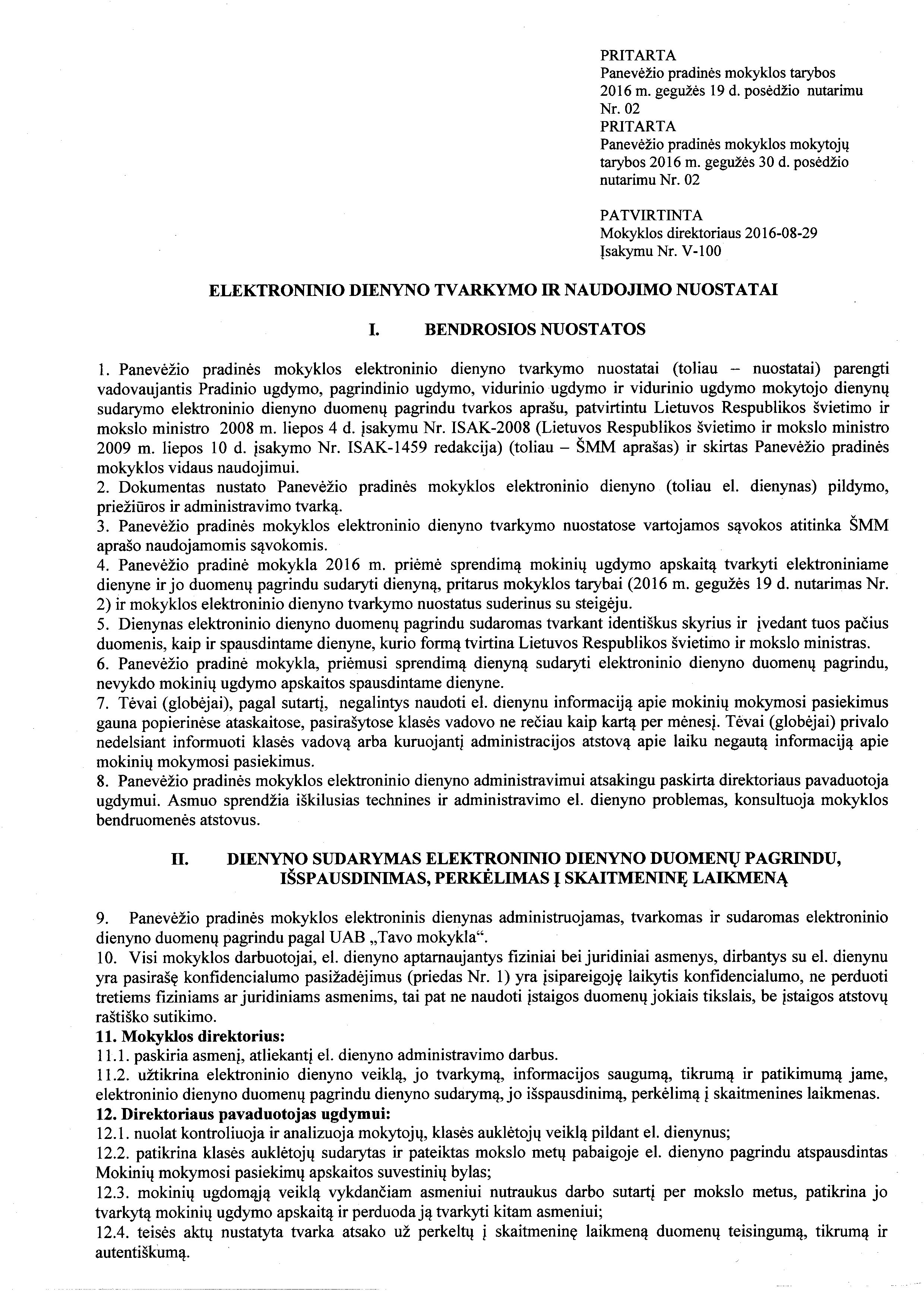 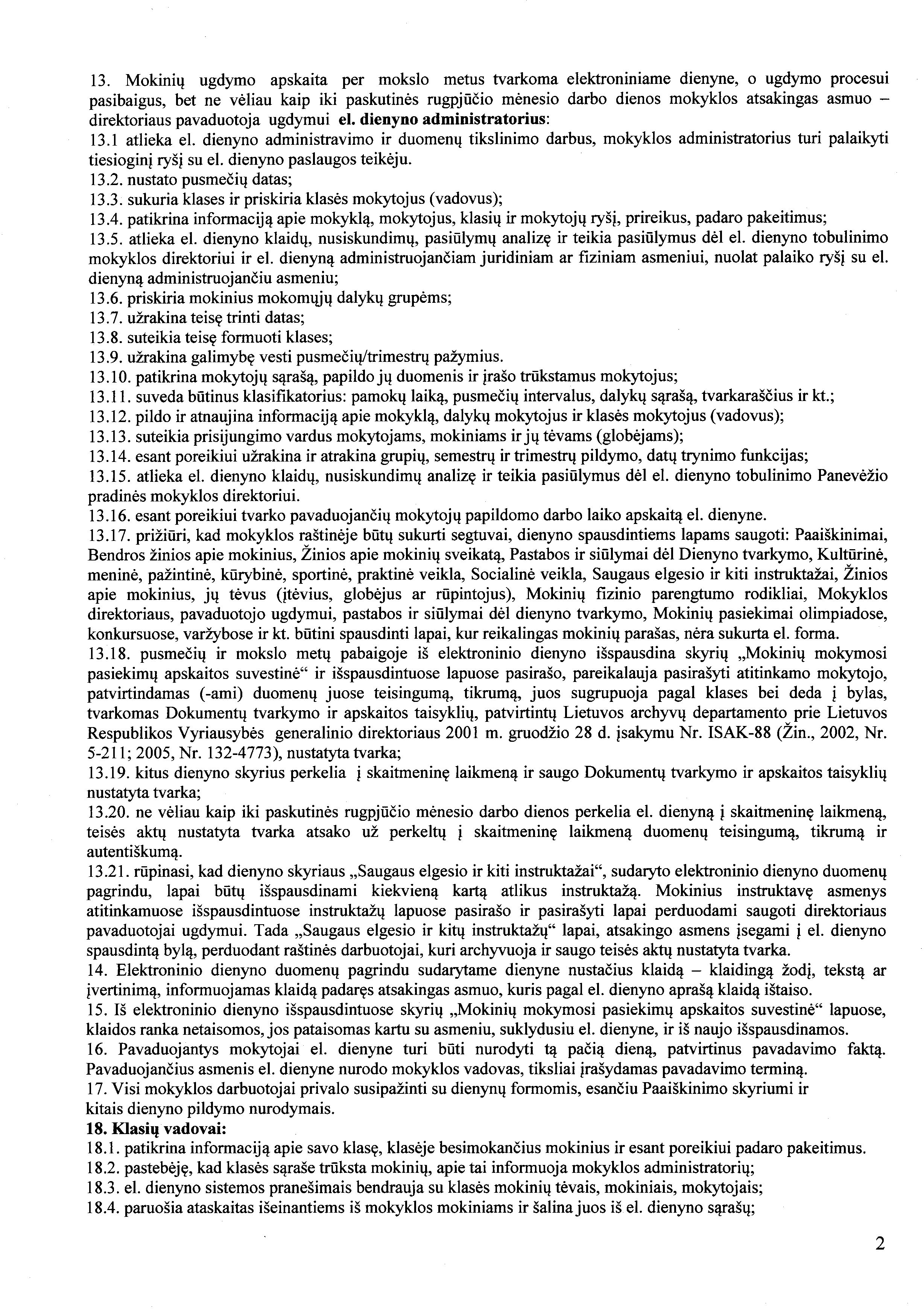 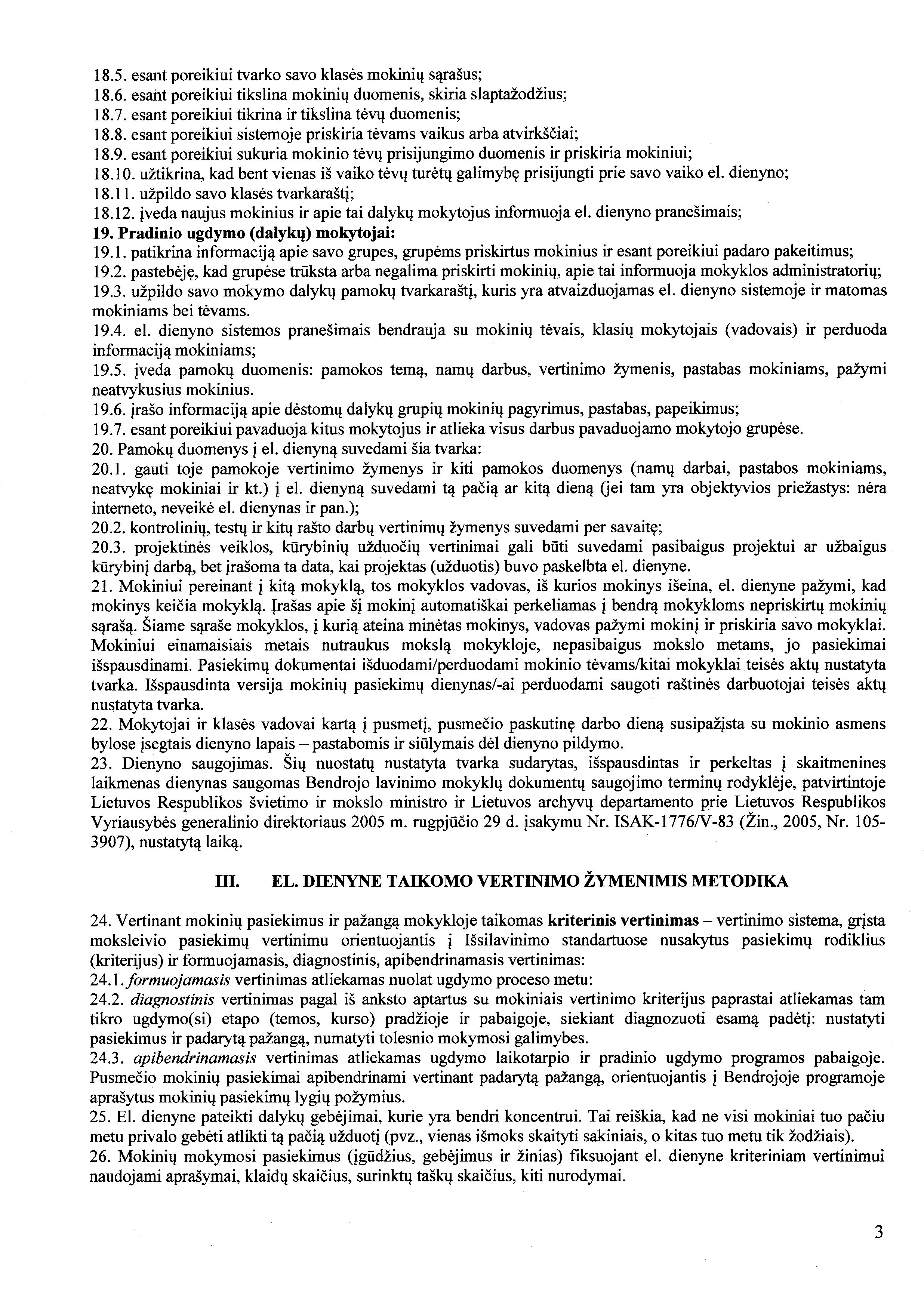 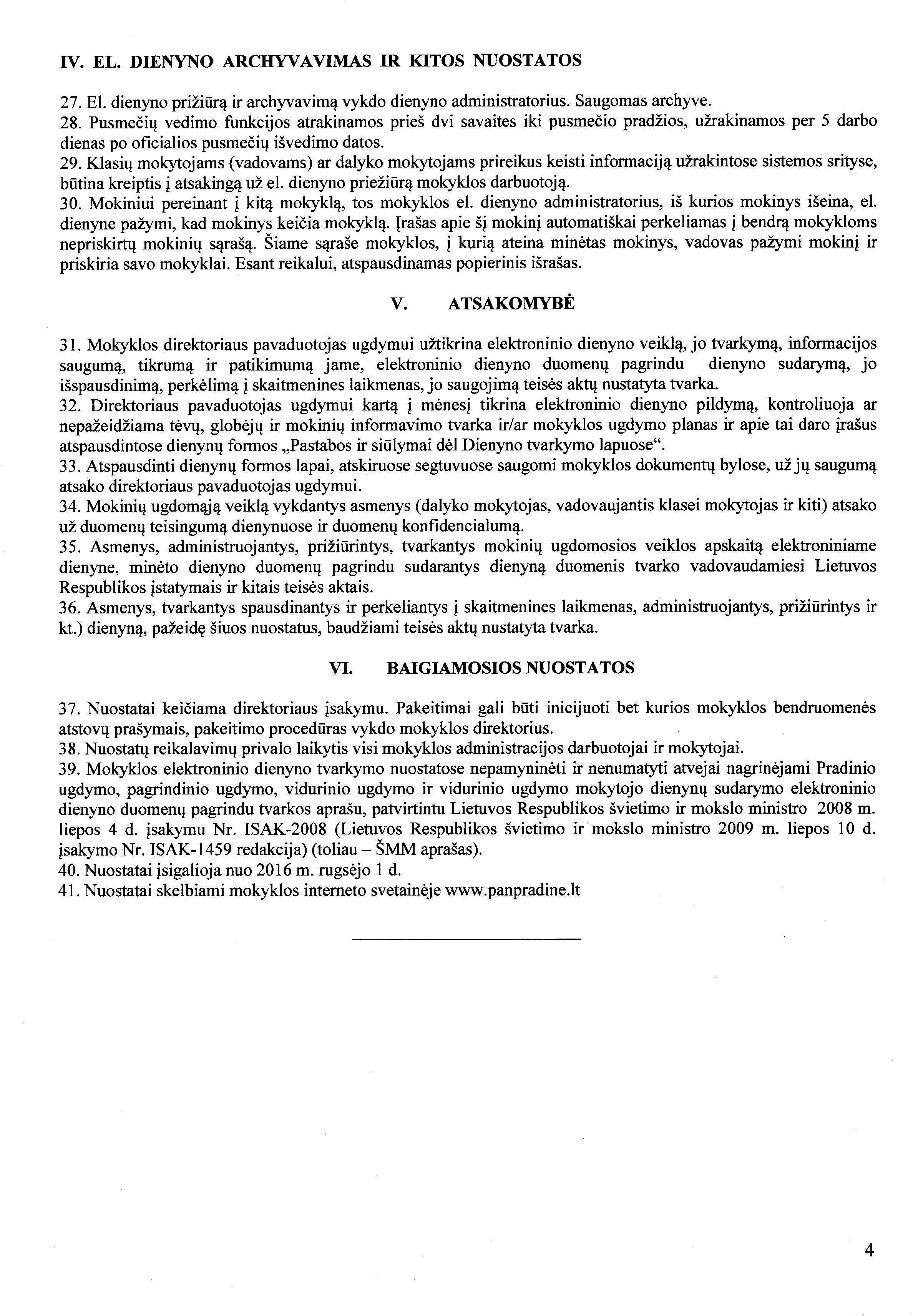                                       Priedas Nr. 4 PATVIRTINTAPanevėžio pradinės mokyklos direktoriaus2023 m.  rugpjūčio 24  d. įsakymu Nr. V-205PANEVĖŽIO PRADINĖS MOKYKLOS MOKINIŲ PAMOKŲ LANKOMUMO APSKAITOS IR MOKYKLOS NELANKYMO PREVENCIJOS TVARKOS APRAŠASI SKYRIUSBENDROSIOS NUOSTATOSPanevėžio  pradinės mokyklos (toliau – Mokykla) Mokinių pamokų lankomumo apskaitos ir mokyklos nelankymo prevencijos tvarkos aprašas (toliau – Tvarkos aprašas) parengtas, vadovaujantis Lietuvos Respublikos švietimo įstatymu, Vaikų teisių apsaugos pagrindų įstatymu ir Mokyklos darbo tvarkos taisyklėmis, Mokymosi sutartimi bei kitais Lietuvos Respublikos švietimo, mokslo ir sporto ministro įsakymais.         2. Tvarkos aprašas nustato nepilnamečių mokinių, besimokančių pagal pradinio ugdymo programą (toliau kartu – mokiniai), praleistų pamokų pateisinimo galimybes, asmenų ir institucijų, atsakingų už mokinių mokyklos lankomumą, atsakomybes ir veiksmus.        3. Tvarkos aprašo paskirtis užtikrinti mokinių mokyklos lankomumą, bendradarbiaujant mokiniams, jų tėvams (globėjams, rūpintojams), mokytojams, švietimo pagalbos specialistams, švietimo įstaigos vadovams, visai mokyklos bendruomenei, kitoms, institucijoms, kurios atsakingos už vaiko teisės į mokymąsi užtikrinimą.       4. Mokyklos nelankymas Tvarkos apraše suprantamas kaip mokinio neatvykimas į mokyklą, nedalyvavimas pamokoje (ar jos dalyje), kuri privaloma pagal mokyklos pamokų tvarkaraštį.        5. Tvarkos apraše vartojamos sąvokos atitinka Lietuvos Respublikos švietimo įstatyme ir  Lietuvos Respublikos vaiko teisių apsaugos pagrindų įstatyme vartojamas sąvokas.II SKYRIUSMOKINIO PRALEISTŲ PAMOKŲ PATEISINIMO GALIMYBĖS       6. Mokinio neatvykimas į mokyklą (pamokas) gali būti pateisintas dėl šių priežasčių:       6.1. ligos ar apsilankymo pas gydytoją:       6.1.1. ne daugiau nei 5 mokymosi dienas per kalendorinį mėnesį gali pateisinti  mokinio tėvai (globėjai, rūpintojai). Mokinio tėvams (globėjams, rūpintojams) galima pateisinti ir daugiau mokymosi dienų per kalendorinį mėnesį, jei tam yra yra objektyvios ir pagrįstos priežastys, apie kurias neatvykimo į mokyklą laikotarpiu yra informuojamas klasės vadovas žinute el.dienyne Tamo.       6.1.2. mokiniui, praleidus daugiau nei 5 dienas per kalendorinį mėnesį, praleistos pamokos pateisinamos įsitikinus, kad dėl mokinio ligos buvo kreiptasi į gydytojus (pvz., išrašu (informacija) iš Elektroninės sveikatos paslaugų ir bendradarbiavimo infrastruktūros informacinės sistemos (toliau – elektroninė sveikatos informacinė sistema) apie mokinio apsilankymą gydymo įstaigoje arba kitais įrodymais, pagrindžiančiais mokinio ligą ar apsilankymą pas gydytoją). Mokinio praleistas pamokas pateisina klasės mokytojas.        6.2. kitų svarbių asmeninių priežasčių mokinio tėvų (globėjų, rūpintojų) prašymu gali būti pateisinamos ne daugiau nei 3 mokymosi dienos per pusmetį. Gali būti pateisinama ir daugiau mokymosi dienų ar pavienių pamokų, jei yra objektyvios ir pagrįstos  priežastys (pateikus, įrodymus (informaciją) dėl tokio poreikio). Mokinio praleistas pamokas pateisina klasės mokytojas;       6.3. esant poreikiui dėl kitų svarbių asmeninių priežasčių pateisinti daugiau nei 3 mokymosi dienas tėvai (globėjai, rūpintojas), pateikia prašymą Mokyklos direktoriui (priedas Nr.2) ir įsipareigoja užtikrinti, kad mokinys pagal įrašus el. dienyne Tamo savarankiškai atliks užduotis ir atsiskaitys už praleistas ugdymo programos temas per su klasės mokytoju, dalyko mokytojų sutartą terminą, bet ne vėliau kaip per dvi savaites;       6.4. nepalankių oro sąlygų, įvykių, susijusių su visuomeniniu ar kitu transportu, kuriuo mokinys vyksta į mokyklą, eismo sutrikimų ar kitų nenugalimos jėgos (force majeure) aplinkybių.  Šiais atvejais praleistas pamokas pateisina mokinio tėvai (globėjai, rūpintojai) pranešdami apie tai klasės mokytojui;        6.5. mokinio dalyvavimo sporto varžybose, olimpiadoje ir/ar kitame ugdomajame renginyje (toliau – renginys), kuris organizuojamas mokyklos arba kitų institucijų ar įstaigų. Jei renginį organizuoja ne mokykla, o kita institucija ar įstaiga, mokinio tėvai (globėjai, rūpintojai) dėl dalyvavimo renginyje klasės vadovui turi pateikti prašymą (priedas Nr. 1) arba parašyti žinutę el. dienyne Tamo dėl praleistų pamokų pateisinimo iki renginio arba ne vėliau kaip kitą darbo dieną po jo. Prie prašymo pridedami jį pagrindžiantys dokumentai. Mokinio praleistas pamokas dėl jo dalyvavimo renginyje pateisina klasės mokytojas;       6.6. mokinio tikslinio kvietimo atvykti į valstybinę ar savivaldybės instituciją ar įstaigą (pvz., pedagoginę psichologinę tarnybą, Valstybės vaiko teisių apsaugos ir įvaikinimo tarnybą prie Socialinės apsaugos ir darbo ministerijos (toliau – Tarnyba) ar jos įgaliotą teritorinį skyrių, teismą ir kt.), mokinio tėvams (globėjams, rūpintojams) pateikus mokyklai įrodymus (informaciją), patvirtinančius apsilankymą. Mokinio praleistas pamokas pateisina klasės mokytojas;6.7. dėl sveikatos sutrikimų mokiniui esant mokykloje (pamokų tvarkaraštyje nustatytu laikotarpiu). Mokinio praleistas pamokas pateisina mokinio klasės mokytojas.III SKYRIUSMOKINIŲ, JŲ TĖVŲ (GLOBĖJŲ, RŪPINTOJŲ) IR MOKYKLOS ATSAKOMYBĖS UŽTIKRINANT MOKINIŲ MOKYKLOS LANKOMUMĄ7. Už mokinio mokyklos lankomumą atsakingi:7.1. mokinys, kuris privalo lankyti mokyklą (pamokas) reguliariai, kaip sutarta mokymo sutartyje ir numatyta mokyklos pamokų tvarkaraštyje;7.2. nepilnamečio mokinio tėvai (globėjai, rūpintojai), kurie, veikdami išimtinai geriausiais vaiko interesais, turi:7.2.1. užtikrinti, kad vaikas reguliariai ir punktualiai lankytų mokyklą (pamokas);7.2.2. iš anksto arba iki tos dienos pamokų pradžios informuoti klasės mokytoją abiem pusėms priimtinu/sutartu būdu, jei vaikas negalės atvykti į mokyklą ar pamoką;7.2.3. užtikrinti, kad po ligos į Mokyklą atveda sveiką vaiką;7.2.4. pateikti teisingą informaciją apie vaiko esamą sveikatos būklę ir galias;esant būtinybei mokiniui anksčiau išeiti iš Mokyklos ar vėliau į ją atvykti, iš anksto informuoja klasės mokytoją abiem pusėms priimtinu/sutartu būdu, nurodant išėjimo ar vėlesnio atvykimo laiką bei priežastį;kai mokiniui skiriamas sanatorinis gydymas, apie tai nedelsiant informuoja Mokyklą raštu;kylant lankomumo problemoms, atvyksta į individualius pokalbius su klasės mokytoju, socialiniu pedagogu, Mokyklos vadovais, bendradarbiauja su jais bei specialistais, teikiančiais mokymosi, psichologinę, socialinę, sveikatos priežiūros pagalbą, kontroliuoja ir koreguoja mokinio elgesį;reguliariai (ne rečiau kaip kartą per savaitę) susipažįsta su mokinio lankomumo duomenimis elektroniniame dienyne (praleistų pamokų, pavėlavimų į pamokas skaičiumi);atsako į klasės mokytojo, socialinio pedagogo, direktoriaus pavaduotojo ugdymui pranešimą dėl mokinio lankomumo ar vėlavimų į pamokas pranešimu elektroniniame dienyne;7.2.10. pagal galimybes neplanuoja pamokų metu mokinio apsilankymo pas gydytojus ar kitų reikalų tvarkymo;7.2.11. 6.1.2. punkte nurodyta tvarka pateikia informaciją, patvirtinančią vaiko apsilankymą gydymo įstaigoje, jei vaikas dėl ligos ar apsilankymo pas gydytoją per kalendorinį mėnesį praleido daugiau nei 5 dienas;8. Klasės mokytojas:8.1. mokiniui neatvykus į mokyklą  (tuo etveju, jei tėvai (globėjai, rūpintojai) nepraneša) tą pačią dieną kuo operatyviau informuoja mokinio tėvus (globėjus, rūpintojus) apie jų vaiko neatvykimą į mokyklą ar pamoką, išsiaiškina neatvykimo priežastis, reikalui esant informuoja mokyklos socialinį pedagogą ir Mokyklos administraciją. Informacija apie mokinio neatvykimą į mokyklą pateikiama raštu, įrašu elektroniniame  Tamo dienyne „n“ (neatvyko);8.2. koordinuoja mokinių pamokų lankomumą, tiesiogiai atsakingas už klasės mokinių lankomumo apskaitą ir kontrolę, sistemina ir saugo Tėvų pateiktus rašytinius pamokas pateisinančius dokumentus, taip pat elektroninio dienyno žinutes vienerius mokslo metus;8.3 bendradarbiauja su vadovaujamajai klasei dėstančiais mokytojais, direktoriaus pavaduotoju ugdymui, švietimo pagalbos specialistais ir sprendžia su lankomumu susijusius klausimus;informuoja pamokų nelankančių, vėluojančių mokinių Tėvus apie praleistų pamokų ar vėlavimų skaičių (jei mokinys per mėnesį praleido 4 ir daugiau nepateisintų pamokų ar vėlavo daugiau nei 3 kartus per mėnesį), išsiaiškina pamokų praleidimo ar vėlavimo priežastis;kviečia pokalbiui Tėvus, jei situacija kartojasi; kartu aiškinasi mokyklos nelankymo ar vėlavimo į pamokas priežastis, informuoja pagalbos mokiniui specialistus,  esant būtinybei kviečia į pasitarimus ar Vaiko gerovės komisijos posėdžius;Mokytojai:9.1. pamokai pasibaigus elektroniniame dienyne operatyviai pažymi nedalyvavusius pamokoje ir į ją vėlavusius mokinius;9.2. pastebėję problemas dėl mokinio lankomumo (pvz., neatvyksta į atsiskaitomuosius darbus, vengia lankyti tik to dalyko pamokas, neateina į mokomojo dalyko pirmąją ar paskutiniąją tvarkaraštyje pamoką ir pan.) informuoja klasės mokytoją ir mokinio tėvus laišku elektroniniame dienyne.Švietimo pagalbos specialistai:bendradarbiauja su klasių mokytojais, mokinių Tėvais ir kitomis įstaigomis;aiškinasi, vertina ir sprendžia pamokas praleidusių mokinių tokio elgesio priežastis;konsultuoja klasių mokytojus;planuoja (pagal poreikį) priemones mokinių lankomumui gerinti Socialinis pedagogas:individualiai bendrauja su mokiniu, jo Tėvais ir įvertinęs mokinio pamokų nelankymo priežastis, jo socialines problemas, planuoja socialinės pagalbos teikimą vaikui, numato prevencines priemones grąžinti mokinį į mokyklą. Esant poreikiui rekomenduoja Mokyklos psichologo pagalbą;rengia informaciją, naudojant NEMIS informacinę sistemą, Panevėžio miesto savivaldybės administracijos Švietimo skyriui apie vaikus (iki 16 metų amžiaus), nelankančius Mokyklos;rengia dokumentus Valstybės vaiko teisių apsaugos ir įvaikinimo tarnybai ar/ir kitoms su vaiko gerove susijoms institucijoms.Psichologas:rekomenduoja klasės mokytojams ir dalykų mokytojams Mokyklos mokinių lankomumo problemų sprendimo būdus;Tėvams sutikus, konsultuoja psichologinių problemų turintį mokinį, kurį tokiai pagalbai gali nukreipti klasės mokytojas, socialinis pedagogas ar klasių grupę kuruojantis direktoriaus pavaduotojas ugdymui.Direktoriaus pavaduotojas ugdymui:analizuoja klasės vadovo suteiktą ir/ar elektroniniame dienyne esančią informaciją apie pamokas praleidžiančius ar/ir Mokyklos nelankančius mokinius, bendradarbiauja su socialiniu pedagogu, psichologu, kitais specialistais, dalyvauja Vaiko gerovės komisijos veikloje; prireikus inicijuoja Mokyklos administracijos pasitarimus, svarstymus, pokalbius;13.2. apie Mokyklos nelankančius mokinius informuoja Mokyklos direktorių. Vaiko gerovės komisija:14.1.r ūpinasi mokiniui saugia ir palankia mokymosi aplinka, orientuota į asmenybės sėkmę, gerą savijautą, brandą, individualias vaiko galimybes atitinkančius ugdymo(si) pasiekimus bei pažangą, atlieka kitas su mokinio gerove susijusias funkcijas;14.2. organizuoja ir koordinuoja mokymo(si)/ugdymo(si), švietimo ar kitos pagalbos mokiniui teikimą;14.3. renkasi į neeilinius posėdžius dėl Mokyklos nelankančių mokinių problemų sprendimo;              14.4. teikia rekomendacijas Mokyklos direktoriui dėl mokinių, praleidžiančių pamokas be pateisinamos priežasties, prevencinio poveikio priemonių taikymo;14.5. teisės aktų nustatyta tvarka inicijuoja vaiko minimalios ar vidutinės priežiūros priemonės skyrimą, vaiko minimalios priežiūros priemonės pakeitimą, pratęsimą ar panaikinimą, teikia siūlymus savivaldybės administracijos Vaiko gerovės komisijai dėl vaiko minimalios priežiūros priemonių tobulinimo.Mokyklos administracija:15.1. užtikrina švietimo pagalbos teikimą;              15.2. siekdama gerinti mokinių pamokų lankomumą, bendradarbiauja su Mokyklos ir Panevėžio  miesto savivaldybės administracijos Vaiko gerovės komisija, Panevėžio  miesto savivaldybės administracijos Švietimo skyriumi, Tarpinstitucinio bendradarbiavimo koordinatoriumi, Panevėžio pedagogine psichologine tarnyba, kitais socialiniais partneriais;15.3. organizuoja posėdžius, skirtus mokinių tėvams, nesilaikantiems šios Tvarkos;IV SKYRIUSMOKYKLOS VEIKSMAI UŽTIKRINANT MOKINIŲ MOKYKLOS LANKOMUMĄ16. Jei mokinys einamųjų mokslo metų eigoje pakartotinai pažeidžia mokinio pareigą – reguliariai lankyti mokyklą, be pateisinamos priežasties nepraleisti pamokų ir kitų privalomų ugdymo proceso užsiėmimų, įvertinus pažeidimų aplinkybes ir apimtis, mokinio mokyklos nelankymo klausimas mokyklos nustatyta tvarka gali būti teikiamas nagrinėti mokyklos vaiko gerovės komisijoje. 17. Jei mokinys einamųjų mokslo metų eigoje sistemingai (tris ir daugiau kartų) pažeidžia mokinio pareigą – reguliariai lankyti mokyklą, be pateisinamos priežasties nepraleisti pamokų ir kitų privalomų ugdymo proceso užsiėmimų nevykdymo, o teikta švietimo pagalba yra neveiksminga ir neefektyvi, mokyklos vadovas mokyklos vaiko gerovės komisijos siūlymu kreipiasi į savivaldybės tarpinstitucinio bendradarbiavimo koordinatorių dėl koordinuotai teikiamų švietimo pagalbos, socialinių ir sveikatos priežiūros paslaugų mokiniui ir jo tėvams (globėjams, rūpintojams) skyrimo. Mokykla, turėdama pagrįstos informacijos apie galimus vaiko teisių pažeidimus, neužtikrinamas vaiko teises ir geriausius interesus bei atlikusi teisės aktais paskirtas funkcijas vaiko teisių apsaugos srityje, informaciją apie galimus vaiko teisių pažeidimus (apie galimą vaiko teisių pažeidimą, tai pagrindžiančius faktus ir priemones, kurių imtasi situacijai išsiaiškinti ir spręsti), kreipiasi į Tarnybą ar jos įgaliotą teritorinį skyrių spręsti klausimą dėl galimo vaiko teisių pažeidimo ir galimų pagalbos ir (ar) poveikio (pvz., administracinės atsakomybės taikymo) priemonių taikymo. 18. Jei mokinys nelankė mokyklos ir per mėnesį be pateisinamos priežasties praleido daugiau kaip pusę pamokų ar ugdymui skirtų valandų, mokykla, išnaudojusi visas švietimo pagalbos mokiniui teikimo galimybes, gali kreiptis į vaiko nuolatinės gyvenamosios vietos savivaldybę su prašymu dėl vaiko minimalios priežiūros priemonių skyrimo. V SKYRIUSBAIGIAMOSIOS NUOSTATOSTvarka skelbiama Mokyklos interneto svetainėje.Mokinius su šia Tvarka supažindina klasių mokytojai.Visų klasių mokinių Tėvai su Tvarka supažindinami klasių tėvų susirinkimų metu ar pranešimu elektroniniame dienyne pateikiant nuorodą į Mokyklos interneto svetainę. Tvarkos nuostatos sistemingai primenamos tėvų susirinkimų metu.Pedagogai su šia tvarka supažindinami pasirašytinai.Už Tvarkos vykdymą atsakingi mokiniai, klasių vadovai, dalykų mokytojai, švietimo pagalbos specialistai, administracija.Tvarka gali būti keičiama ir/ar papildoma inicijavus Mokyklos bendruomenės nariams.Mokykloje išrašai (informacija) iš elektroninė sveikatos informacinės sistemos apie mokinio apsilankymą gydymo įstaigoje ar kiti įrodymai, pagrindžiantys mokinio ligą ar apsilankymą pas gydytoją, nėra saugomi. Pateisinus mokinio praleistas pamokas išrašai (informacija) iš elektroninė sveikatos informacinės sistemos apie mokinio apsilankymą gydymo įstaigoje ar kiti įrodymai, pagrindžiantys mokinio ligą ar apsilankymą pas gydytoją, sunaikinami.________________________________Panevėžio  pradinės mokyklos mokinių                     pamokų lankomumo ir mokyklos nelankymo prevencijos tvarkos aprašo 1 priedas(Tėvų (globėjų, rūpintojų) vardas, pavardė)(Tėvų (globėjų, rūpintojų) adresas, telefono numeris)Panevėžio pradinės mokyklos 	klasės mokytojaiPATEISINIMAS DĖL PRALEISTŲ PAMOKŲ20		-	-	      PanevėžysPrašau pateisinti mano sūnaus / dukros  	(vardas, pavardė) praleistas pamokas nuo	iki	.Nelankymo priežastis:	 	(parašas)	(Tėvų (globėjų, rūpintojų) vardas, pavardė)Panevėžio pradinės mokyklos mokinių   pamokų lankomumo ir mokyklos nelankymo prevencijos tvarkos aprašo   2 priedas(Tėvų (globėjų, rūpintojų) vardas, pavardė)(Tėvų (globėjų, rūpintojų) adresas, telefono numeris)Panevėžio pradinės mokyklos DirektoriuiPRAŠYMAS DĖL  ASMENINIŲ PRIEŽASČIŲ20	-	-	 PanevėžysPrašau mano sūnų / dukrą	,   	(vardas, pavardė)klasės mokinį (-ę), gimusį (-ią)	, išleisti kartu su tėvais (globėjais, rūpintojais)  nuo	iki	.Įsipareigoju užtikrinti, kad mokinys pagal įrašus el. dienyne Tamo savarankiškai mokysis, atliks užduotis, pasiruoš ir atsiskaitys už praleistas ugdymo programos temas per dvi savaites nuo grįžimo į mokyklą dienos.(parašas)                                                             (Tėvų (globėjų, rūpintojų) vardas, pavardė)                                                                                        Priedas Nr. 5                                                                                                         PATVIRTINTAPanevėžio pradinės mokyklosdirektoriaus 2023 m. birželio 24 d.įsakymu  Nr. V-205PANEVĖŽIO PRADINĖS MOKYKLOS PROJEKTINĖS VEIKLOS ORGANIZAVIMO TVARKOS APRAŠASI. SKYRIUSBENDROSIOS NUOSTATOS1. Panevėžio pradinės mokyklos projektinės veiklos organizavimo tvarkos aprašas (toliau- Aprašas) reglamentuoja projektinės veiklos planavimo, vykdymo, vertinimo ir atsiskaitymo tvarką mokykloje.2. Projektinės veiklos tikslai:2.1. formuoti mokinių mokslinio, tiriamojo ir kūrybinio darbo įgūdžius, kritinį mąstymą;2.2. skatinti norą pažinti socialinę, kultūrinę bei gamtinę aplinką, domėtis mokslo naujovėmis, analizuoti literatūrą, rasti, analizuoti ir sisteminti reikiamą informaciją;2.3. plėtoti dalykines ir bendrąsias kompetencijas, pozityvias vertybines nuostatas;2.4. ugdyti gebėjimus bendrauti, bendradarbiauti, dalyvauti bendrose veiklose, prisiimti atsakomybę už savo ir grupės veiklą bei rezultatus;2.5. skatinti skirtingų dalykų mokytojų bendradarbiavimą.3. Mokinių projektinė veikla – tai konkrečios klasės mokinių arba mokinių grupės darbas, rengiamas per numatytą laiką, pasižymintis konkrečių mokomųjų dalykų specifika.4. Projektinės veiklos metu ugdomi gebėjimai: bendradarbiavimo, planavimo, analizavimo, statistinių duomenų apdorojimo, lyginimo, komunikavimo, demonstravimo, apibendrinimo, vertinimo, kritinio mąstymo ir kt. Projektinės veiklos metu skiriamas dėmesys kūrybiškumo ugdymui.5. Mokykloje mokiniams siūloma rengti integruotus STEAM arba menų projektus.6. Mokinių projektinių darbų planavimą ir organizavimą koordinuoja direktoriaus pavaduotojas ugdymui.7. Apraše vartojamos sąvokos:7.1.Projektas – tai organizuota grupės mokinių ar mokinio veikla, nukreipta į temos įprasminimą, problemos sprendimą aktyvia kūrybiška veikla.7.2. Projekto tikslas apibrėžia galutinį rezultatą ir yra projekto darbų orientyras.7.3. Projekto uždaviniai – tai labai konkretūs ketinimai, nusakantys tikslingos veiklos etapus ir laukiamus rezultatus.7.4. Projekto planas - tai projekto vykdymo etapai, kuriuose numatyti problemos sprendimo būdai, dalyvių atsakomybės sritys, terminai, ištekliai.7.5. Projekto komanda – veiksmingai dirbanti mokinių grupė, siekianti bendrų tikslų, žinanti savo užduotį, gebanti bendradarbiauti bei jaučianti atsakomybę už savo ir grupės sėkmę.7.6. Projektinis darbas – ugdymo procese mokinio ar mokinių grupės rengiamas pasirinktos krypties ilgalaikis darbas, skirtas ugdyti ir įvertinti kompetencijas.7.6.1. Projektinio darbo kryptys:7.6.1.1. Tiriamoji-taikomoji- tai analitinio pobūdžio darbai (tyrimai, modeliavimas, analizė).7.6.1.2. Menų – tai kūrybinio pobūdžio darbai.II. SKYRIUSPROJEKTINĖS VEIKLOS ORGANIZAVIMAS8. Mokykloje 1-4 klasių mokiniai vykdo ilgalaikius, trumpalaikius projektus pagal projektinių mėnesių temas. Mėnesių projektų temos yra planuojamos mokytojų tarybos posėdyje visiems mokslo metams ir yra susiję su mokyklos veiklos ir ugdymo planais.9. Projektinė veikla 3-4 klasių mokiniams yra privaloma ugdymo proceso dalis ir įgyvendinama per mokslo metus.10. 3-4 klasėse klasių mokytojai, bendradarbiaudami su kitų dalykų mokytojais (anglų k., etikos, tikybos, šokio) organizuoja ne mažiau, kaip vienos temos projektinę veiklą visai klasei. 11. Baigę projektinę veiklą/projektą mokiniai parengia projekto pristatymą ir jį pristato mokyklos bendruomenei.III. SKYRIUSPROJEKTINIŲ VEIKLŲ/PROJEKTŲ VYKDYMO ETAPAI12. Pasirengimas - aptariama ir apibrėžiama tema, iškeliama ir įvardijama mokiniams aktuali problema.13. Planavimas – susiskirstoma į grupes, suformuluojamas tikslas, ilgalaikiai ir trumpalaikiai uždaviniai, numatoma veiksmų trukmė.14. Vykdymas – renkama ir interpretuojama informacija, atliekami praktiniai darbai.15. Apibendrinimas – randamas problemos sprendimas, sukauptos medžiagos sisteminimas, pasirengiama pateikti rezultatus.16. Vertinimas – dalykiškas ir pozityvus, bendras visai grupei/komandai arba už atliktus darbus įvertinamas atskirai kiekvienas projekto dalyvis.IV. SKYRIUSPROJEKTINIŲ VEIKLŲ/PROJEKTŲ VERTINIMAS17. 3-4 klasių projektinės veiklos vertinamos komentarais. Įvertinimas įrašomas elektroniniame dienyne.                                       ___________________________________   Priedas Nr. 6                               PATVIRTINTA Panevėžio pradinės mokyklos     direktoriaus                                                                               2023 m. rugpjūčio 24 d. įsakymu Nr. V-205PPANEVĖŽIO PRADINĖS MOKYKLOS UGDYMO ORGANIZAVIMAS KARANTINO, EKSTREMALIOS SITUACIJOS, EKSTREMALAUS ĮVYKIO AR ĮVYKIO, KELIANČIO PAVOJŲ MOKINIŲ SVEIKATAI IR GYVYBEI, LAIKOTARPIU AR ESANT APLINKYBĖMS MOKYKLOJE, DĖL KURIŲ UGDYMO PROCESAS NEGALI BŪTI ORGANIZUOJAMAS KASDIENIU MOKYMO PROCESO ORGANIZAVIMO BŪDU MOKYKLOJETVARKOS APRAŠAS                    I. BENDROSIOS NUOSTATOS1. Ugdymo organizavimo karantino, ekstremalios situacijos, ekstremalaus įvykio ar įvykio keliančio pavojų mokinių sveikatai ir gyvybei, laikotarpiui ar esant aplinkybėms mokykloje, dėl kurių ugdymo procesas negali būti organizuojamas kasdieniniu mokymo proceso organizavimo būdu tvarkos aprašas (toliau – Aprašas) reglamentuoja ugdymo proceso organizavimą mokykloje nuotoliniu mokymosi proceso organizavimo būdu (toliau – nuotoliniu mokymo būdu) esant ypatingoms aplinkybėms (karantinas, ekstremali situacija, įvykis ir kt.) ar esant aplinkybėms mokykloje, dėl kurių ugdymo procesas negali būti organizuojamas kasdieniu mokymo proceso organizavimo būdu, taip pat mokyklai priėmus sprendimą dalį ugdymo proceso įgyvendinti nuotoliniu mokymo būdu siekiant mokyklos veiklos tikslų bei uždavinių. 2. Karantino, ekstremalios situacijos, ekstremalaus įvykio ar įvykio (ekstremali temperatūra, gaisras, potvynis, pūga ir kt.), keliančio pavojų mokinių sveikatai ir gyvybei, laikotarpiu (toliau – ypatingos aplinkybės) ar esant aplinkybėms mokykloje, dėl kurių ugdymo procesas negali būti organizuojamas kasdieniu mokymo proceso organizavimo būdu  ugdymo procesas gali būti koreguojamas arba laikinai stabdomas, arba organizuojamas nuotoliniu mokymo proceso organizavimo būdu (toliau – nuotolinis mokymo būdas).3. Nuotolinis mokymas mokykloje organizuojamas vadovaujantis Mokymo nuotoliniu ugdymo proceso organizavimo būdu kriterijų aprašu, patvirtintu Lietuvos Respublikos švietimo, mokslo ir sporto ministro 2020 m. liepos 2 d. įsakymu Nr. V-1006; Mokymosi pagal formaliojo švietimo programas (išskyrus aukštojo mokslo studijų programas) formų ir mokymo organizavimo tvarkos aprašu, patvirtintu Lietuvos Respublikos švietimo ir mokslo ministro 2012 m. birželio 28 d. įsakymu Nr. V–1049; Nuosekliojo mokymosi pagal bendrojo ugdymo programas tvarkos aprašu, patvirtintu Lietuvos Respublikos Švietimo ir mokslo ministro 2005 m. balandžio 5 d. įsakymu Nr. ISAK-556 ir kitais pradinį, pagrindinį ugdymą, neformalųjį vaikų švietimą ir mokyklos veiklą reglamentuojančiais teisės aktais.4. Apraše vartojamos sąvokos:4.1. Nuotolinis mokymas – tai mokymas(is) per atstumą (per žiniatinklį – internetą) naudojant skaitmeninius įrankius (kompiuterius, telefonus, planšetes). 4.2. Virtuali mokymo(si) aplinka - tai kompiuterių tinklais ir kitomis IKT sukurta informacinė ugdymo sistema naudojant mokyklos pasirinktą virtualią mokymo(si) erdvę, kurioje kaupiami mokymosi ištekliai (garso ir vaizdo medžiaga, pateiktys, veiklų/ užduočių pavyzdžiai, nuorodos į mokymosi išteklius, užduočių paketai; dalykų (modulių) turinio planai ir kt.).  4.3. Sinchroninis mokymasis – tai mokymosi būdas, kai besimokantieji ir mokytojas dalyvauja užsiėmime realiuoju laiku per atstumą naudojant nuotolinio bendravimo priemones (internetines vaizdo konferencijas ir kt.). 4.4. Asinchroninis mokymasis – tai mokymosi būdas, kai besimokantieji ir mokytojas dirba nerealiuoju laiku, bendraudami ir bendradarbiaudami informacinėmis technologinėmis priemonėmis.4.5. Nuotolinė konsultacija - tai virtualioje mokymo(si) aplinkoje mokytojo teikiamos konsultacijos mokiniams pagal direktoriaus įsakymu patvirtintą tvarkaraštį ar susitarus individualiai.4.6. Elektroninė pamoka - tai mokymo(si) medžiagos rinkinys, skirtas konkrečiai pamokos temai (teorinė ir praktinė medžiaga, savikontrolės ir patikros užduotys, mokėjimus ir įgūdžius lavinantys pratimai).4.7. Atsiskaitomasis darbas - tai individualiai ir savarankiškai atliekamas rašto darbas, skirtas mokinių žinių, gebėjimų ir įgūdžių pažangai ir pasiekimams patikrinti, baigus temą, skyrių, dalyko programos dalį.4.8. Atsiskaitomųjų darbų grafikas - grafikas, kuriame mokytojai nurodo atsiskaitomųjų darbų datą ir atlikimo laiką elektroniniame dienyne „TaMo“.4.9. Savikontrolės užduotys – užduotys virtualioje mokymo(si) aplinkoje pateikiamos užduotys, kurias atlikęs mokinys gali pasitikrinti žinias po tam tikro pamokų ciklo. Savikontrolės užduotys pažymiais nevertinamos.4.10. Skaitmeninių technologijų administratorius – asmuo, kuris konsultuoja mokytojus ir mokinius technologijų naudojimo klausimais.4.11.Virtualios mokymo(si) aplinkos administratorius – asmuo, kuris konsultuoja mokytojus ir mokinius virtualios aplinkos naudojimo, valdymo klausimais.4.12. Kitos šiame Apraše vartojamos sąvokos atitinka Lietuvos Respublikos švietimo įstatyme (Žin., 2011, Nr. 38-1804) ir kituose švietimą reglamentuojančiuose teisės aktuose vartojamas sąvokas.                              II. UGDYMO ORGANIZAVIMAS KARANTINO, EKSTREMALIOS SITUACIJOS, EKSTREMALAUS ĮVYKIO AR ĮVYKIO, KELIANČIO PAVOJŲ MOKINIŲ SVEIKATAI IR GYVYBEI, LAIKOTARPIU AR ESANT APLINKYBĖMS MOKYKLOJE, DĖL KURIŲ UGDYMO PROCESAS NEGALI BŪTI ORGANIZUOJAMAS KASDIENIU MOKYMO PROCESO ORGANIZAVIMO BŪDU5. Mokyklos vadovas, nesant valstybės, savivaldybės lygio sprendimų dėl ugdymo proceso organizavimo esant ypatingoms aplinkybėms ar esant aplinkybėms mokykloje, dėl kurių ugdymo procesas negali būti organizuojamas kasdieniu mokymo proceso organizavimo būdu, gali priimti ugdymo organizavimo sprendimus:5.1. mažinančius / šalinančius pavojų mokinių sveikatai ir gyvybei;5.2. laikinai stabdyti ugdymo procesą, kai dėl susidariusių aplinkybių mokyklos aplinkoje nėra galimybės jo koreguoti ar tęsti ugdymo procesą grupinio mokymosi forma kasdieniu mokymo proceso organizavimo būdu nei grupinio mokymosi forma nuotoliniu mokymo būdu, pvz., sutrikus elektros tinklų tiekimui ir kt., ugdymo procesas mokyklos vadovo sprendimu gali būti laikinai stabdomas 1–2 darbo dienas. Jeigu ugdymo procesas turi būti stabdomas ilgesnį laiką, mokyklos vadovas sprendimą dėl ugdymo proceso stabdymo derina su valstybinės mokyklos (biudžetinės įstaigos) – savininko teises ir pareigas įgyvendinančia institucija, savivaldybės mokyklos (biudžetinės įstaigos) – savivaldybės vykdomąja institucija ar jos įgaliotu asmeniu, valstybinės ir savivaldybės mokyklos (viešosios įstaigos) ir nevalstybinės mokyklos – savininku (dalyvių susirinkimu);5.3. ugdymo procesą ar jo dalį organizuoti nuotoliniu mokymo būdu, kai nėra galimybės tęsti ugdymo proceso ar jo dalies grupinio mokymosi forma kasdieniu mokymo proceso organizavimo būdu. Mokyklos vadovas sprendimą ugdymo procesą ar jo dalį organizuoti nuotoliniu mokymo būdu prima Mokymosi pagal formaliojo švietimo programas (išskyrus aukštojo mokslo studijų programas) formų ir mokymo organizavimo tvarkos aprašo, patvirtinto Lietuvos Respublikos švietimo, mokslo ir sporto ministro 2012 m. birželio 28 d. įsakymu Nr. V-1049 „Dėl Mokymosi pagal formaliojo švietimo programas (išskyrus aukštojo mokslo studijų programas) formų ir mokymo organizavimo tvarkos aprašo patvirtinimo“, nustatyta tvarka.6. Ekstremali temperatūra mokyklos ir (ar) gyvenamojoje teritorijoje:6.1. minus 20 °C ar žemesnė – 1–4 ir 5 klasių mokiniams;7. Valstybės, savivaldybės lygiu ar mokyklos vadovo sprendimu ugdymo procesą ar jo dalį organizuodama nuotoliniu mokymo būdu, mokykla:7.1. priima sprendimus ugdymo procesui nuotoliniu mokymo būdu organizuoti, atsižvelgdama į mokyklos ugdymo plane numatytus sprendimus nuotoliniam mokymo procesui organizuoti, Bendrųjų ugdymo planų nuostatas; 7.2. vadovaujasi Mokymo nuotoliniu ugdymo proceso organizavimo būdu kriterijų aprašu, patvirtintu Lietuvos Respublikos švietimo, mokslo ir sporto ministro 2020 m. liepos 3 d. įsakymu Nr. V-1006 „Dėl Mokymo nuotoliniu ugdymo proceso organizavimo būdu kriterijų aprašo patvirtinimo“;7.3. įvertina, ar visi mokiniai gali dalyvauti ugdymo procese nuotoliniu mokymo būdu. Išsiaiškinus, kad mokinio namuose nėra sąlygų mokytis, sudaromos sąlygos mokytis mokykloje, jeigu mokykloje nėra aplinkybių, kurios keltų pavojų mokinio gyvybei ir sveikatai. Nesant galimybių ugdymo proceso organizuoti mokykloje, ugdymo proceso organizavimas laikinai perkeliamas į kitas saugias patalpas; 7.4. susitaria dėl mokinių emocinės sveikatos stebėjimo, taip pat dėl mokinių, turinčių specialiųjų ugdymosi poreikių, ugdymo specifikos ir švietimo pagalbos teikimo;7.5. įgyvendindama ugdymo programas, 90 procentų ugdymo procesui numatyto laiko (per savaitę ir (ar) mėnesį) skiria sinchroniniam ugdymui ir ne daugiau kaip 10 procentų – asinchroniniam ugdymui. Nepertraukiamo sinchroninio ugdymo trukmė – iki 90 min.;7.6. pertvarko pamokų tvarkaraštį, pritaikydama jį ugdymo procesą organizuoti nuotoliniu mokymo būdu: konkrečios klasės tvarkaraštyje numato sinchroniniam ir asinchroniniam ugdymui skiriamas pamokas; 7.7. pritaiko pamokos struktūrą sinchroniniam ir asinchroniniam ugdymui, atsižvelgdama į mokinių amžių, dalyko programos ir ugdymo programos ypatumus;7.8. susitaria dėl mokymosi pagalbos mokiniui teikimo būdų ir savalaikiškumo, dėl užduočių, skiriamų atlikti namuose toje pačioje klasėje, apimties, pobūdžio, dėl mokymosi krūvių stebėsenos ir jų koregavimo, grįžtamosios informacijos teikimo, dėl mokinio darbotvarkės nustatymo, atsižvelgdama į mokinių amžių;7.9. numato mokinių ir jų tėvų (globėjų, rūpintojų) informavimo būdus; 7.10. paskiria asmenį (-is), kuris (-ie) teiks bendrąją informaciją apie ugdymo proceso organizavimo tvarką, švietimo pagalbos teikimą, komunikuos kitais aktualiais švietimo bendruomenei klausimais tol, kol neišnyksta ypatingos aplinkybės ar aplinkybės, dėl kurių ugdymo procesas mokykloje negalėjo būti organizuojamas kasdieniu būdu. Informacija apie tai skelbiama mokyklos tinklalapyje; 7.11. numato planą, kaip, pasibaigus ypatingoms aplinkybėms, sklandžiai grįžti prie įprasto ugdymo proceso organizavimo;7.12. numato, kaip prireikus dalį ugdymo proceso organizuoti nuotoliniu mokymo būdu ir dalį grupinio mokymosi forma kasdieniu mokymo proceso organizavimo būdu;7.13. numato kaip atskirų dalykų (arba dalyko dalies) mokymuisi gali perskirstyti klases ir sudaryti laikinąsias grupes iš paralelių klasių mokinių arba apjungdama ne daugiau nei dviejų gretimų klasių mokinius.                               III. Mokymo(si) nuotoliniu būdu vykdymas8. Pagrindinė mokytojų, mokinių, tėvų (globėjų, rūpintojų) komunikavimo aplinka - Tamo dienynas. 9. Mokykloje naudojama: asinchroninė komunikavimo priemonė – Tamo dienynas, mokytojų elektroniniai paštai, Facebooku uždara mokytojų grupė, sinchroninė komunikacijos priemonė – mokyklos vardu registruotas skaitmeninis pokalbių kambarys MICROSOFT OFFICE 365 TEAMS platformoje. MICROSOFT OFFICE 365 TEAMS užtikrina BDAR reikalavimų laikymąsi. 10. Į nuotolinio mokymosi aplinką MICROSOFT OFFICE 365 TEAMS pagal poreikį gali būti pasirinktinai integruojamos aplinkos, programos ir įrankiai: Tamo elektroninis dienynas, Eduka, EMA el. pratybos, Kahoot, white board ir t.t.11. MICROSOFT OFFICE 365 TEAMS mokymosi aplinkoje (toliau – Mokymosi aplinka) kaupiama visa su ugdymu susijusi medžiaga, organizuojamos vaizdo pamokos.12. Mokiniams pagal galimybes mokantis nuotoliniu mokymosi būdu reikalingas kompiuteris, prieiga prie interneto, tikslinga turėti  kamerą,  mikrofoną. 13. Mokykla, įvertinusi situaciją apie mokinių turimą prieigą prie pasirinktos programinės ar skaitmeninės įrangos mokymuisi nuotoliniu būdu, mokiniui, kurio šeima neturi galimybės vaiko aprūpinti nuotoliniam mokymuisi reikalingomis priemonėmis, sudaro galimybę jam namuose naudotis mokyklos planšete.14. Mokyklos mokytojų ir pagalbos mokiniui specialistų darbą nuotoliniu būdu reglamentuoja Panevėžio pradinės mokyklos nuotolinio darbo tvarkos aprašas, patvirtintas direktoriaus 2020 m. kovo 16 d. Įsak. Nr. V-39.15. Mokinių mokymosi pasiekimai, vertinimai ir lankomumas žymimi elektroniniame dienyne Tamo.16. Nuotoliniu mokymo būdu mokykla ugdo mokinius pagal sudarytus pamokų, neformaliojo švietimo, konsultacijų, pagalbos mokiniui specialistų tvarkaraščius. 17. Medžiaga gali būti popierinė, skirta demonstruoti, skenuota iš popierinių šaltinių
(vadovėliai, pratybų sąsiuviniai ir kita) ar suformuota iš skaitmeninių šaltinių (elektroniniai tekstai, leidiniai, vaizdo, garso įrašai, pateiktys ir kita), tuomet užduotys turi būti pateiktos su nuorodomis.18. Mokytojų pravestos pamokos fiksuojamos Tamo dienyne: įrašoma pamokos tema, įrašomi vertinimai. 19. Mokinių pasiekimai ir pažanga vertinami vadovaujantis mokyklos direktoriaus patvirtintu                                                                                                2020 m. rugsėjo 4 d. įsakymu Nr. V-77 Panevėžio pradinės mokyklos mokinių individualios pažangos stebėjimo, fiksavimo ir pagalbos mokiniui teikimo tvarkos aprašu.  20. Mokytojai ir mokiniai prisijungia prie mokymosi aplinkos iš namų. Esant poreikiui, mokytojai gali atvykti į mokyklą prieš tai suderinę nuotolinio mokymo darbo vietą su Mokyklos direktoriumi.                              IV. MOKYMO NUOTOLINIU BŪDU FUNKCIJOS 21. Mokyklos IKT administratorius atlieka skaitmeninių technologijų administratoriaus pareigas: 21.1. konsultuoja mokomojo dalyko medžiagos rengimo,  naudojimosi vaizdo konferencijų rengimo programa ir kitais virtualios aplinkos pritaikymo ugdymui klausimais; 21.2. konsultuoja ir teikia informaciją mokyklos administracijai nuotolinio mokymo(si) organizavimo ir vykdymo klausimais; 21.3. sprendžia iškilusias technines problemas;21.4. prižiūri taikomų informacinių sistemų ir virtualų aplinkų naudojimą, diegia atnaujinimus, konsultuoja mokytojus; 21.5. administruoja ir suteikia mokytojui ir mokiniams jungimosi prie VMA asmeninį vardą ir slaptažodį; 21.6. konsultuoja mokytojus VMA klausimais;21.7. užtikrina virtualioje mokymosi aplinkoje naudojamų asmens duomenų teisinę apsaugą.22. Mokyklos vadovai:22.1. koordinuoja nuotolinį mokymą(si) pagal kuruojamas sritis;22.2. prižiūri virtualias mokymo(si) aplinkas ir jos vartotojus, konsultuoja mokytojus, mokinius ir jų tėvus;22.3. įvertina mokyklos galimybes ir organizuoja bendruomenę dirbti nuotoliniu būdu;22.4. priima sprendimus dėl nuotolinių pasitarimų su mokyklos darbuotojais ir juos organizuoja, teikia reikiamą pagalbą, konsultuoja individualiai;22.5.  esant poreikiui, pertvarko pamokų tvarkaraštį, pritaikydama jį ugdymo procesą organizuoti nuotoliniu mokymo būdu; inicijuoja sinchroninio ir asinchroninio ugdymo pamokų tvarkaraščių rengimą;22.6. informuoja mokinių tėvus (globėjus, rūpintojus) apie nuotolinio mokymo organizavimą;23.  Mokymo(si) nuotoliniu būdu mokytojas: 23.1. vadovaudamasis Bendrosiomis programomis bei metodinėmis rekomendacijomis, pagal poreikį koreguoja ilgalaikį dalyko planą, programą; reikalingą mokymuisi medžiagą planuoja ir pateikia (rekomenduojama) pasirinktais mokymosi ciklais (MO) mokiniams.23.2. vadovaudamasis pakoreguotu dalyko ilgalaikiu planu, programa:23.2.1. rengia, atnaujina, papildo nuotolinio mokymo(si) medžiagos rinkinius, talpina medžiagą virtualioje mokymosi aplinkoje ir kt.; 23.2.2. pritaiko pamokos struktūrą sinchroniniam ir asinchroniniam ugdymui, atsižvelgdamas į mokinių amžių, dalyko programos ir ugdymo programos ypatumus;23.2.3. su mokiniais aptaria vertinimą bei įsivertinimą, organizuoja grįžtamąjį ryšį. 23.3. mokiniams teikia  pamokų medžiagos paaiškinimus, vaizdo medžiagos nuorodas, individualias užduotis savarankiškam darbui (pačias užduotis ar nuorodas į vadovėlius, pratybų sąsiuvinius), skiria praktines užduotis; 23.4. organizuoja konsultacijas mokiniams pagal mokykloje patvirtintą tvarkaraštį su mokiniais pasirinkta ir aptarta forma; konsultuotų mokinių vardus, pavardes, klasę, konsultacijos temą fiksuoja laisva forma elektroniniame variante, kurį saugo savo kompiuteryje; 23.5. tikrina, vertina, komentuoja gautus mokinių darbus; 23.6. bendradarbiauja ir dalinasi patirtimi vedant pamokas nuotoliniu būdu, tariasi dėl krūvio reguliavimo;23.7. apmoko mokinius prisijungti ir dirbti virtualioje mokymosi aplinkoje;23.8. pirmoje nuotolinio mokymo pamokoje supažindina (primena) mokinius su dalyko nuotolinio mokymo organizavimu ir susitaria:kaip bus skiriamos mokymosi užduotys, kaip teikiama teorinė ir kita ugdymui(si) reikalinga medžiaga ar informacija,kada ir kokiu būdu mokinys gali paprašyti mokytojo pagalbos ir paaiškinimų,dėl laiko, skirto užduotims atlikti,kaip teikiama informacija mokiniams, jų tėvams (globėjams, rūpintojams) ir fiksuojami įvertinimai,informacija, dėl kurios susitariama, pateikiama el. dienyne TaMo tėvams ir mokiniams.23.8.7. kasdien ne vėliau kaip iki 16.00 val. pildo el. dienyną;23.9. informuoja socialinę pedagogę apie mokinius, kurie neatlieka jiems skiriamų užduočių, nelanko pamokų;23.10. nuotolinį mokymą organizuoja pagal patvirtintą pamokų tvarkaraštį:23.10.1. išimtinais atvejais dėl tam tikrų objektyvių priežasčių mokiniai, negalintys prisijungti pagal tvarkaraštį prie organizuojamų pamokų, užduotis atlieka jiems palankiu metu per mokytojo nurodytą laiką;23.10.2. mokiniai, konsultuodamiesi su mokytojais, pasirenka mokymosi tempą, tačiau turi išmokti  ir atsiskaityti už tą medžiagos dalį, kuri paskirta konkrečiam laikotarpiui; 23.11. nuolat teikia mokiniams ir tėvams grįžtamąjį ryšį: tikrina, vertina, komentuoja mokinių darbus; 24. Pagalbos mokiniui specialistai: 24.1. specialusis pedagogas konsultuoja mokinius, turinčius specialiųjų ugdymosi poreikių, jų tėvus, mokytojus savo darbo laiku. Suderinęs su pradinių klasių mokytojais, siunčia paaiškinimus ir užduotis mokiniams; susitaria su mokytojais dėl mokymosi pagalbos mokiniui teikimo būdų ir savalaikiškumo, dėl užduočių, skiriamų atlikti namuose toje pačioje klasėje, apimties, pobūdžio, dėl mokymosi krūvių stebėsenos ir jų koregavimo, grįžtamosios informacijos teikimo, nustatytu laiku pagal patvirtintą tvarkaraštį realiu (sinchroniniu) ir/ar nerealiu (asinchroniniu) laiku veda užsiėmimus mokiniams.24.2. logopedai konsultuoja mokinius, jų tėvus, mokytojus mokinių kalbos ugdymo klausimais savo darbo laiku, siunčia kalbos ugdymo užduotis mokiniams, taiso mokinių atliktus darbus, pagal patvirtintą tvarkaraštį realiu (sinchroniniu) laiku veda užsiėmimus mokiniams.24.3. socialinis pedagogas:24.3.1. mokslo metų pradžioje inicijuoja mokinių apklausą siekiant įvertinti mokinių mokymosi sąlygas namuose, aprūpinimą mokymosi priemonėmis, reikalingomis dalyvauti nuotolinio mokymosi procese. Inicijuoja sprendimų priėmimą ir šalinimą priežasčių, dėl kurių mokiniai negali mokytis nuotoliniu mokymo proceso organizavimo būdu; 24.3.2. stebi mokinių emocinę sveikatą;24.3.3. konsultuoja  mokinius, jų tėvus socialinės pedagoginės pagalbos klausimais savo darbo laiku, reaguoja į mokytojų, švietimo pagalbos specialistų pranešimus apie mokinius, neatliekančius skirtų darbų, nelankančius;  24.4. mokytojų padėjėjai pagal patvirtintą tvarkaraštį jungiasi į pamoką, vykstančią realiu (sinchroniniu) laiku ir teikia pagalbą pagal mokytojo skirtas užduotis, dėl pagalbos suteikimo mokiniui nerealiuoju (asinchroniniu) laiku esant reikalui kreipiasi į mokytoją, tėvus; 
savo darbo laiku konsultuoja mokinius atliekant mokytojų skirtas užduotis, padeda mokytojams ruošti užduotis;24.5. psichologas  stebi mokinių emocinę sveikatą, konsultuoja mokinius, jų tėvus (globėjus, rūpintojus), bendradarbiauja su mokytojais, klasių vadovais, administracija, rengia skaitinius tėvams, metodinę medžiagą; esant poreikiui konsultuoja, padeda susidaryti mokiniams darbotvarkę, planuoti mokymąsi ir kt.24.6. bibliotekininkas mokinius, jų tėvus (globėjus, rūpintojus) per TaMo dienyną supažindina, kaip bus teikiamos bibliotekos paslaugos nuotoliniu būdu; pagal mokyklos poreikį rekomenduoja mokiniams skaityti elektronines knygas, jų ištraukas, organizuoja skaitytų knygų aptarimus, viktorinas ir panašius renginius; rekomenduoja mokinių tėvams skaityti aktualius straipsnius, knygas; padeda mokytojams pasiruošti pamokoms.25. Neformaliojo švietimo mokytojas:25.1. rengia, atnaujina, papildo nuotolinio mokymo(si) medžiagos rinkinius, talpina medžiagą virtualioje mokymosi aplinkoje ir kt.; 25.2. pritaiko užsiėmimo struktūrą sinchroniniam ir asinchroniniam ugdymui, atsižvelgdamas į mokinių amžių, programos ypatumus;25.3. su mokiniais aptaria vertinimą bei įsivertinimą, organizuoja grįžtamąjį ryšį. 25.4. mokiniams teikia  užsiėmimo medžiagos paaiškinimus, vaizdo medžiagos nuorodas, individualias užduotis savarankiškam darbui, skiria praktines užduotis; 25.5. sichroninius užsiėmimus organizuoja kas antrą savaitę pagal sudarytą grafiką;26. Nuotoliniu būdu besimokantis mokinys:26.1. prisijungia prie nuotolinio mokymosi aplinkos iš namų; jei prisijungti negali, tą pačią dieną informuoja klasės mokytoją;26.2.  rūpinasi, kad jį kasdien pasiektų mokymosi medžiaga nuotoliniu būdu;26.3. bendrauja ir bendradarbiauja su mokytojais; 26.4. pagal poreikį konsultuojasi su mokytoju, stebi asmeninę pažangą;26.5. nuosekliai stebi mokytojo pateiktus grįžtamojo ryšio komentarus; saugiai ir atsakingai naudojasi elektronine erdve.27. Tėvai (rūpintojai, globėjai):27.1. atsako už vaiko saugumą mokymosi nuotoliniu būdu laikotarpiu;27.2. užtikrina privalomųjų prevencijos priemonių vykdymą, domisi jomis, laikosi rekomendacijų;27.3. atsako už vaiko dienos režimą vadovaudamiesi higienos normomis;27.4. sudaro sąlygas vaikui prisijungti prie nuotolinio mokymosi aplinkos iš namų;27.5. padeda vaikams naudotis virtualiomis mokymosi aplinkomis, užtikrina saugų naudojimąsi jomis;27.6. kasdien tikrina el. dienyną Tamo, reaguoja į komentarus, pagyrimus, pastabas, mokytojų laiškus;27.7. kontroliuoja ir užtikrina savalaikį vaikų atliktų darbų atsiskaitymą;27.8. susirgus/pasveikus vaikui, tą pačią dieną informuoja klasės auklėtoją;27.9. kontroliuoja ir atsako už tinkamą gautos mokymo medžiagos panaudojimą (draudžiama platinti vaizdo įrašus ir kitą mokomąją medžiagą);27.10. bendrauja ir bendradarbiauja su klasių auklėtojais, dalykų mokytojais, pagalbos specialistais, administracija, teikia pasiūlymus.V. BAIGIAMOSIOS NUOSTATOS28. Aprašas įsigalioja nuo 2023 m. rugsėjo 1 d.  dienos.29. Mokykla turi teisę esant poreikiui tvarkos aprašą keisti._____________________________PusmečioPusmečiopradžiapabaigaI pusmetis (1–4 kl. mokiniams)2023-09-012024-01-31II pusmetis (1–4 kl. mokiniams)2024-02-012024-06-11AtostogosPrasidedaBaigiasiRudens 2023-10-302023-11-03Žiemos (Kalėdų) 2023-12-272024-01-05Žiemos 2024-02-19       2024-02-23Pavasario (Velykų) 2024-04-022024-04-05PusmečioPusmečiopradžiapabaigaI pusmetis (1–4 kl. mokiniams)2024-09-022024-01-31II pusmetis (1–4 kl. mokiniams)2024-02-012025-06-12AtostogosPrasidedaBaigiasiRudens 2024-10-282024-10-31Žiemos (Kalėdų) 2024-12-272025-01-08Žiemos 2025-02-17       2025-02-21Pavasario (Velykų) 2025-04-222025-04-251–4 klasėmsKeramika ,,Molio meistreliai“Sportuojame - sveikai gyvenameIT- „Išmanusis pradinukas“„Linksmieji muzikantai“„Knygų draugai“Saviraiškos studija ,,Mano spalvotas pasaulis“Saviraiškos studija ,,Žaidimai ir atradimai“Teatro studija ,,Nenuoramos“Gamtamokslinių tyrimų ir bandymų būrelis ,,Aš tyrėjas“Dainavimo studija ,,Linksmoji gama“KlasėValandų sk.TemaDalykas14Asmeninės savybės bei pomėgiai.Gamtos mokslai14Artimiausia socialinė aplinka: šeima, klasė, bendruomenė.Gamtos mokslai14Profesijų įvairovė ir svarba mūsų gyvenime.Gamtos mokslai14Šeimos narių ir artimųjų profesijos.Gamtos mokslai24Asmeninės savybės bei pomėgiai.Pasaulio pažinimas24Artimiausia socialinė aplinka: šeima, klasė, bendruomenė.Pasaulio pažinimas24Profesijų įvairovė ir svarba mūsų gyvenime.Pasaulio pažinimas24Šeimos narių ir artimųjų profesijos.Pasaulio pažinimas34Asmeninės savybės bei pomėgiai.Gamtos mokslai34Artimiausia socialinė aplinka: šeima, klasė, bendruomenė.Gamtos mokslai34Profesijų įvairovė ir svarba mūsų gyvenime.Gamtos mokslai34Šeimos narių ir artimųjų profesijosGamtos mokslai44Asmeninės savybės bei pomėgiai.Pasaulio pažinimas44Artimiausia socialinė aplinka: šeima, klasė, bendruomenė.Pasaulio pažinimas44Profesijų įvairovė ir svarba mūsų gyvenime.Pasaulio pažinimas44Šeimos narių ir artimųjų profesijos.Pasaulio pažinimas1 savaitinė pamokaRašomi ne mažiau kaip 1 įvertinimas per 1 mėnesį mokiniui.2 savaitinės pamokosRašomi ne mažiau kaip 1 įvertinimas per 1 mėnesį mokiniui.3-5 savaitinės pamokosRašomi ne mažiau kaip 2 įvertinimai per mėnesį mokiniui7-8 savaitinės pamokosRašomi ne mažiau kaip 3 įvertinimai per mėnesį mokiniui.Pasiekimų lygisKlasėDiktantas atitinka aukštesnio pasiekimų lygio reikalavimusDiktantas atitinka pagrindinio pasiekimų lygio reikalavimusDiktantas atitinka patenkinamo lygio reikalavimusDiktantas atitinka nepatenkinamo  pasiekimų lygio reikalavimus1–4 klasė0–2 klaidos3–5 klaidos6–8 klaidų9 ir daugiau klaidųPasiekimų lygisTeisingų atsakymų apimtis procentaisAukštesnysis100 – 86 proc.Pagrindinis85 – 56 proc.Patenkinamas55 – 35 proc.Nepatenkinamas34 – 0 proc.Aukštesnysis Pagrindinis Patenkinamas Nepatenkinamas Mokinio žinios ir gebėjimai atitinka arba pranoksta Bendrųjų programų vertinimo rodikliusMokinio žinios ir gebėjimai atitinka Bendrųjų programų vertinimo rodikliusMokinio žinios ir gebėjimai minimaliai atitinka Bendrųjų programų vertinimo rodikliusMokinio žinios ir gebėjimai neatitinka Bendrųjų programų vertinimo rodikliusSurinko 100 – 86 % Surinko 85 – 56 % Surinko 55 – 35% Surinko mažiau nei 34 % 20 20 – 18 taškų 17 – 12 taškų 11 – 7 taškai 6 ir mažiau taškų 25 25 – 22 taškai 21 – 17 taškų 16 – 12 taškai 11 ir mažiau taškų 30 30 – 26 taškai 25 – 18 taškų 17 – 12 taškų 11 ir mažiau taškų 100 100 – 86 taškai 85 – 56 taškas 55 – 35 taškų 34 ir mažiau taškų Klasė/DalykaiDalykų programoms įgyvendinti skiriamų pamokų skaičius per metus ir savaitinių pamokų skaičius dalykui ( skliausteliuose)Dalykų programoms įgyvendinti skiriamų pamokų skaičius per metus ir savaitinių pamokų skaičius dalykui ( skliausteliuose)Dalykų programoms įgyvendinti skiriamų pamokų skaičius per metus ir savaitinių pamokų skaičius dalykui ( skliausteliuose)Dalykų programoms įgyvendinti skiriamų pamokų skaičius per metus ir savaitinių pamokų skaičius dalykui ( skliausteliuose)Dalykų programoms įgyvendinti skiriamų pamokų skaičius per metus ir savaitinių pamokų skaičius dalykui ( skliausteliuose)Klasė/Dalykai1 – oji klasė2 – oji klasė3 – oji klasė4 – oji klasėPamokų skaičius 1–4 klasėseDorinis ugdymasDorinis ugdymasDorinis ugdymasDorinis ugdymasDorinis ugdymasDorinis ugdymasDorinis ugdymas (tikyba arba etika)35 (1)35 (1)35 (1)35 (1)140 (4)Kalbinis ugdymasKalbinis ugdymasKalbinis ugdymasKalbinis ugdymasKalbinis ugdymasKalbinis ugdymasLietuvių kalba -245 (7)-245 (7)490 (14)Lietuvių kalba ir literatūra280 (8)-245 (7)-525 (15)Užsienio kalba (anglų k.)-70 (2)70 (2)140 (4)Užsienio kalba ( pirmoji, anglų k.)--70 (2)-70 (2)Visuomeninis ugdymasVisuomeninis ugdymasVisuomeninis ugdymasVisuomeninis ugdymasVisuomeninis ugdymasVisuomeninis ugdymasVisuomeninis ugdymas35 (1)-35(1)-70 (2)Matematinis, gamtamokslinis ir technologinis ugdymasMatematinis, gamtamokslinis ir technologinis ugdymasMatematinis, gamtamokslinis ir technologinis ugdymasMatematinis, gamtamokslinis ir technologinis ugdymasMatematinis, gamtamokslinis ir technologinis ugdymasMatematinis, gamtamokslinis ir technologinis ugdymasGamtos mokslai35 (1)-35(1)-70 (2)Pasaulio pažinimas-70 (2)-70 (2)140 (4)Matematika140 (4)175 (5)175 (5)175 (5)665 (19)Technologijos35 (1)-35 (1)-70 (2)Meninis ugdymasMeninis ugdymasMeninis ugdymasMeninis ugdymasMeninis ugdymasMeninis ugdymasMeninis ugdymas (Dailė ir technologijos)-70 (2)-70 (2)140 (4)Meninis ugdymas (Muzika)-70 (2)-70 (2)140 (4)Meninis ugdymas (Šokis)-35 (1)-35 (1)70 (2)Dailė35 (1)-35 (1)-70 (2)Muzika70 (2)-70 (2)-140 (4)Šokis35 (1)35 (1)70 (2)Fizinis ir sveikatos ugdymasFizinis ir sveikatos ugdymasFizinis ir sveikatos ugdymasFizinis ir sveikatos ugdymasFizinis ir sveikatos ugdymasFizinis ir sveikatos ugdymasFizinis ugdymas 105 (3)105 (3)105 (3)105 (3)420 (12)Gyvenimo įgūdžiai*-*-Informatika****Etninė kultūra****Iš viso privalomų pamokų skaičius805 (23)875 (25)875 (25)875 (25)3430 (98)Pamokos, skiriamos mokinių ugdymo(si) poreikiams tenkinti35  (1)35  (1)35  (1)35 (1)140 (4)Maksimalus leistinas pamokų skaičius875 (25)1050 (30)1050 (30)1050 (30)4025 (115)Neformalusis švietimas70 (2)70 (2)70 (2)70 (2)280 (8)Klasė/DalykaiDalykų programoms įgyvendinti skiriamų pamokų skaičius per metus ir savaitinių pamokų skaičius dalykui ( skliausteliuose)Dalykų programoms įgyvendinti skiriamų pamokų skaičius per metus ir savaitinių pamokų skaičius dalykui ( skliausteliuose)Dalykų programoms įgyvendinti skiriamų pamokų skaičius per metus ir savaitinių pamokų skaičius dalykui ( skliausteliuose)Dalykų programoms įgyvendinti skiriamų pamokų skaičius per metus ir savaitinių pamokų skaičius dalykui ( skliausteliuose)Dalykų programoms įgyvendinti skiriamų pamokų skaičius per metus ir savaitinių pamokų skaičius dalykui ( skliausteliuose)Klasė/Dalykai1 – oji klasė2 – oji klasė3 – oji klasė4 – oji klasėPamokų skaičius 1–4 klasėseDorinis ugdymasDorinis ugdymasDorinis ugdymasDorinis ugdymasDorinis ugdymasDorinis ugdymasDorinis ugdymas (tikyba arba etika)35 (1)35 (1)35 (1)35 (1)140 (4)Kalbinis ugdymasKalbinis ugdymasKalbinis ugdymasKalbinis ugdymasKalbinis ugdymasKalbinis ugdymasLietuvių kalba ir literatūra280 (8)245 (7)245 (7)245 (7)1015(29)Užsienio kalba ( pirmoji, anglų k.)-70 (2)70 (2)70 (2)210 (6)Visuomeninis ugdymasVisuomeninis ugdymasVisuomeninis ugdymasVisuomeninis ugdymasVisuomeninis ugdymasVisuomeninis ugdymasVisuomeninis ugdymas35 (1)35 (1)35(1)35 (1)140 (4)Matematinis, gamtamokslinis ir technologinis ugdymasMatematinis, gamtamokslinis ir technologinis ugdymasMatematinis, gamtamokslinis ir technologinis ugdymasMatematinis, gamtamokslinis ir technologinis ugdymasMatematinis, gamtamokslinis ir technologinis ugdymasMatematinis, gamtamokslinis ir technologinis ugdymasGamtos mokslai35 (1)35 (1)35(1)35 (1)140 (4)Matematika140 (4)175 (5)175 (5)175(5)665 (19)Technologijos35 (1)35 (1)35(1)35 (1)140 (4)Meninis ugdymasMeninis ugdymasMeninis ugdymasMeninis ugdymasMeninis ugdymasMeninis ugdymasDailė35 (1)35 (1)35 (1)35 (1)140 (4)Muzika70 (2)70 (2)70 (2)70 (2)280 (8)Šokis35 (1)35 (1)35 (1)35 (1)140 (4)Fizinis ir sveikatos ugdymasFizinis ir sveikatos ugdymasFizinis ir sveikatos ugdymasFizinis ir sveikatos ugdymasFizinis ir sveikatos ugdymasFizinis ir sveikatos ugdymasFizinis ugdymas 105 (3)105 (3)105 (3)105 (3)420 (12)Gyvenimo įgūdžiai****Informatika****Etninė kultūra****Iš viso privalomų pamokų skaičius805 (23)875 (25)875 (25)875 (25)3430 (98)Pamokos, skiriamos mokinių ugdymo(si) poreikiams tenkinti35  (1)35  (1)35  (1)35 (1)140 (4)Maksimalus leistinas pamokų skaičius875 (25)1050 (30)1050 (30)1050 (30)4025 (115)Neformalusis švietimas70 (2)70 (2)70 (2)70 (2)280 (8)KlasėTemaIntegruota į dalyką1(5 val.)Žmogus ir šeima. Čia aš esuPasaulio pažinimas1(5 val.)Čia mano gimtinė ir namai. Kaimo sodybojePasaulio pažinimas1(5 val.)Kas nedirba, tas nevalgo. Vasaros ir rudens gėrybėsPasaulio pažinimas1(5 val.)Laikas ir kalendorius. Metų laikaiPasaulio pažinimas1(5 val.)Iš liaudies kūrybos skrynelės. Skrynelės dekoravimasDailė2(5 val.)Žmogus ir šeima. Giminės medis. Šeimos tradicijos.Pasaulio pažinimas2(5 val.)Čia mano gimtinė ir namai. Gražiausia miestelio sodybaPasaulio pažinimas2(5 val.)Kas nedirba, tas nevalgo. Duonos keliasLietuvių kalba2(5 val.)Mes ir piemenėliai. Ganau ganau avelesPasaulio pažinimas, muzika2(5 val.)Iš močiutės skryniosDailė ir technologijos3(5 val.)Gimtinė, tėvynė ir tauta. Mes – baltai. ŠventėsPasaulio pažinimas3(5 val.)Etnografiniai regionai. Mes kalbame viena kalba, bet visi skirtingiPasaulio pažinimas3(5 val.)Senieji darbai ir amatai. BitininkystėPasaulio pažinimas3(5 val.)Liaudies kūryba. Koplytėlės ir kryžiaiDailė3(5 val.)Laikas ir kalendorius. Kalendorinės šventėsPasaulio pažinimas4(5 val.)Liaudies kūryba. Lietuvių liaudies dainos, šokiai, rateliai, žaidimaiMuzika4(5 val.)Liaudies kūryba. TarmėsLietuvių kalba4(5 val.)Liaudies kūryba. Sakmių, padavimų kilmė bei ypatybės4(5 val.)Liaudies kūryba. Lietuvių tautodailės ypatybėsPasaulio pažinimas4(5 val.)Laikas ir kalendorius. Kalendorinės šventėsMuzikaKlasėGyvenimo įgūdžių bendrosios programos temosGyvenimo įgūdžių bendrosios programos temos2 ir 4(5 val.)SavimonėPasaulio pažinimas2 ir 4(5 val.)Priklausymas grupeiPasaulio pažinimas2 ir 4(5 val.)Poreikiai, teisės ir atsakomybėPasaulio pažinimas, lietuvių kalba 2 ir 4(5 val.)Kasdienės situacijosLietuvių kalba2 ir 4(5 val.)Rizikos situacijosPasaulio pažinimas, lietuvių kalba1 (4 val.)Savęs pažinimas ir asmeniniai tobulėjimo tikslai Visuomeninis ugdymas 1 (4 val.)Santykiai ir bendradarbiavimas Visuomeninis ugdymas1 (4 val.)Atsakingi sprendimai ir elgesys Lietuvių kalba1 (4 val.)Saugus ir sveikas asmuo ir bendruomenė Kūno kultūra3(4 val.)Savęs pažinimas ir asmeniniai tobulėjimo tikslai Lietuvių kalba3(4 val.)Santykiai ir bendradarbiavimas Dailė3(4 val.)Atsakingi sprendimai ir elgesys Matematika3(4 val.)Saugus ir sveikas asmuo ir bendruomenė Kūno kultūraMokinių darbai ir sąsiuviniaiMokytoja tikrina ir vertina kontrolinius darbus. Pratybose tikrinamos užduotys pasirinktinai. Nebūtina kiekvieną dieną vaikui už kasdienį darbą rašyti komentarą, vertinimą.Mokinių įsivertinimasMokiniai savo pastangas įsivertina klasėje priimtais įsivertinimo būdais (žodžiu ar raštu). Tamo dienynasPateikiama informacija tėvams apie ugdymosi pasiekimus ir spragas.Individualūs aplankai Mokinių pažanga: diagnostiniai testai, mokinio įsivertinimo lentelė „Aš mokykloje“, individualios pažangos lapas.1 savaitinė pamokaRašomi ne mažiau kaip 1 įvertinimas per 1 mėnesius mokiniui.2 savaitinės pamokosRašomi ne mažiau kaip 1 įvertinimas per 1 mėnesį mokiniui.3-5 savaitinės pamokosRašomi ne mažiau kaip 2 įvertinimai per mėnesį mokiniui7-8 savaitinės pamokosRašomi ne mažiau kaip 3 įvertinimai per mėnesį mokiniui.Aukštesnysis Pagrindinis Patenkinamas Nepatenkinamas Mokinio žinios ir gebėjimai atitinka arba pranoksta Bendrųjų programų vertinimo rodikliusMokinio žinios ir gebėjimai atitinka Bendrųjų programų vertinimo rodikliusMokinio žinios ir gebėjimai minimaliai atitinka Bendrųjų programų vertinimo rodikliusMokinio žinios ir gebėjimai neatitinka Bendrųjų programų vertinimo rodikliusSurinko 100 – 86 % Surinko 85 – 56 % Surinko 55 – 35% Surinko mažiau nei 34 % 20 20 – 18 taškų 17 – 12 taškų 11 – 7 taškai 6 ir mažiau taškų 25 25 – 22 taškai 21 – 17 taškų 16 – 12 taškai 11 ir mažiau taškų 30 30 – 26 taškai 25 – 18 taškų 17 – 12 taškų 11 ir mažiau taškų 100 100 – 86 taškai 85 – 56 taškas 55 – 35 taškų 34 ir mažiau taškų Aukštesnysis Pagrindinis Patenkinamas Nepatenkinamas Klaidų skaičius 2 klaidos 3 – 5 klaidos 6 – 8 klaidos 9 ir daugiau klaidų 1-2 klasių skaitymo vertinimas1-2 klasių skaitymo vertinimas1-2 klasių skaitymo vertinimasAukštesnysis Pagrindinis Patenkinamas Skaitydamas randa svarbiausią informaciją. Sklandžiai skaito tekstą ir atsako į klausimus, atskleidžia teksto supratimą.Randa svarbiausią informaciją. Skaito sakiniais ir atsako į teksto turinio klausimus.Randa aiškiai pateiktą informaciją. Atsakydamas į klausimus, atskleidžia elementarų teksto suvokimą. Interpretuoja ir daro apibendrinančias išvadas.Daro apibendrinančias išvadas.Daro nesudėtingas išvadas.Suformuoja teksto temą.Nusako teksto temą.Nurodo aiškiai atpažįstamą temą.Apibūdina kūrinio veikėjus ir įvykius.Trumpai apibūdina veikėjus ir svarbiausius įvykius.Nurodo pagrindinį veikėją ir įvykį.1-2 klasių pasakojimo vertinimas1-2 klasių pasakojimo vertinimas1-2 klasių pasakojimo vertinimasPats suformuluoja klausimusAtsako į mokytojo klausimus.Mokytojui padedant atsako į klausimus.Savarankiškai, nuosekliai pasakoja, siekdamas sudominti.Raiškiai pasakoja. Apibūdina objektus, kai suteikiama pagalba.Pasakoja įvykius, nuotykius pagal pateiktą planą ar paveikslėlius.Taiko  mokytojo nurodytas strategijas, klausiamas apmąsto savo kalbėjimo veiklą. Taiko mokytojo nurodytas strategijas, padedamas apmąsto savo kalbėjimo veiklą.Mokytojui padedant tobulina savo kalbėjimo gebėjimus.3-4 klasių skaitymo vertinimas3-4 klasių skaitymo vertinimas3-4 klasių skaitymo vertinimasRaiškiai skaito tekstą ir sklandžiai atsako į klausimus.Tinkamu tempu skaito tekstą ir atsako į įvairius su kūriniu susijusius klausimus.Skaito tekstą ir atsako į turinio klausimus.Pasako perskaityto kūrinio pagrindines idėjas.Suvokia ką svarbaus norėjo pasakyti autorius kūrinyje. Pasako apie ką kalba kūrinyje. Atpažįsta turinio apimtimi nurodytas kalbinės raiškos priemones ir paaiškina jų paskirtį. Atpažįsta turinio apimtimi nurodytas kalbinės raiškos priemones ir siekia paaiškinti jų funkcijas.Sunkiau sekasi atpažinti kalbinės raiškos priemones.Išsako savo nuomonę ir ją pagrindžia.Pasako savo nuomonę ir remiasi savo patirtimi. Pasako trumpai savo nuomonę apie tekstą.3-4 klasių pasakojimo vertinimas3-4 klasių pasakojimo vertinimas3-4 klasių pasakojimo vertinimasĮdomiai, gyvai pasakoja patirtą, matytą ar skaitytą įvykį.  Reiškia savo nuomonę, ją pagrindžia.Pasakoja matytus ar skaitytus įvykius. Reiškia savo nuomonę.Remdamasis pagalbiniais klausimais, pasakoja patirtą, matytą ar skaitytą įvykį.Tiksliai perduoda informaciją, tinkamai pasirinkdamas būdus ir priemones.Tiksliai perduoda informaciją, taikydamas mokytojo pasiūlytus būdus ir priemones. Perduoda informaciją, mokytojo padedamas ją patikslina, paaiškina.Taiko tinkamas strategijas, apmąsto savo kalbėjimo veiklą. Taiko mokytojo nurodytas strategijas, klausiamas apmąsto savo kalbėjimo veiklą.Taiko mokytojo nurodytas strategijas, mokosi mokytojo vadovaujamas.Kūrybinių darbų vertinimasKūrybinių darbų vertinimasAukštesnysisKuria rišlų, išsamų tekstą, aiškiai ir nuosekliai atskleisdamas temą. Kurdamas tekstą atsižvelgia į visus pateiktos užduoties reikalavimus. Sklandžiai plėtoja mintis, sieja sakinius, pastraipas. Sudomina skaitytoją. Sukuria teksto pavadinimą, kuris gali būti išreikštas vaizdingu posakiu, patarle ar pan. Pateikia ir grafiškai bei logiškai išskiria pasakojimo struktūrines dalis. Parašo visus laiškui ar kitam informaciniam tekstui reikalingus rekvizitus: datą, pasisveikinimą, atsisveikinimą, adresatą ir kt., net jei nėra nurodyta vieta šiems rekvizitams įrašyti. Laišką pradeda pasidomėdamas tuo, kam rašo, o tada papasakoja apie save. Klausimus adresatui sieja su savo pasakojimu. Žmogaus, gyvūno, augalo ar daikto aprašymą pradeda bendru įspūdžiu (pvz., gražus, geras) ir tęsia aprašydamas detales. Rašo sklandžiai, logiškai ir vaizdingai. Rašo tekstą, kuriame gali būti 1–2 atsitiktinės klaidos.PagrindinisKuria gana rišlų tekstą pagal pateiktą temą ir užduotį. Glaustai aprašo įvykį. Gana sklandžiai reiškia mintis, susieja sakinius, pastraipas. Pateikia ir grafiškai išskiria pasakojimo struktūrines dalis. Vartoja įvairių rūšių sakinius (pvz., klausiamuosius, šaukiamuosius). Rašydamas laišką (žinutę, skelbimą ar kitą informacinį tekstą), parašo kreipinį ir kelis kitus privalomus rekvizitus (pvz., datą, kreipinį). Laišką pradeda prisistatymu, o tik tada pasidomiu adresatu. Aprašydamas žmogų, gyvūną, augalą ar daiktą, pateikia bendrą įspūdį (pvz., gražus, geras) ir aprašo detales. Rašo aiškiai. Padaro ne daugiau 5 rašybos ir skyrybos klaidų iš išmoktų atvejų.PatenkinamasKuria įskaitomą ir suprantamą tekstą ar jo dalį atsižvelgdamas į pateiktą temą ir užduotį. Sukuria teksto pavadinimą, kuris atitinka teksto temą ar pagrindinę mintį. Rašydamas laišką (žinutę, skelbimą ar kitą informacinį tekstą), parašo bent du tokiam tekstui būtinus rekvizitus (pvz., datą, kreipinį), kai nurodyta vieta šiems rekvizitams įrašyti. Aprašydamas žmogų, gyvūną, augalą ar daiktą, nurodo kelias pastebėtas detales (pvz., kaip atrodo, kokios spalvos, kokio dydžio) arba pateikia bendrą įspūdį (pvz., gražus, geras).Rašydamas vartoja paprastus žodžius ir frazes. Padaro ne daugiau 8 rašybos ir skyrybos klaidų iš išmoktų atvejųNepatenkinamasRašinys neatitinka reikalavimų, padaro daugiau nei 9 klaidas